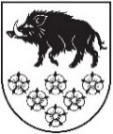 LATVIJAS REPUBLIKAKANDAVAS NOVADA DOMEDārza iela 6, Kandava, Kandavas novads, LV – 3120, reģ. Nr.90000050886,Tālrunis 631 82028, fakss 631 82027, e-pasts: dome@kandava.lvDOMES SĒDES  PROTOKOLSKandavā2020.gada 28.aprīlī      			                                 	                    Nr.8Sēde sasaukta  		plkst.13.00Sēdi atklāj   			plkst. 13.00Sēdi vada   		           I.Priede, domes priekšsēdētāja                                                                                   Sēdi protokolē 	           A.Dundure, kancelejas vadītājaSēdē  15 piedalās 	       	E.Bariss, R.Bērziņš, G.Birkenšteins, G.Cīrule,                                                 S.Ezeriņa, R.Fabjančiks, I.Freiberga,  G.Indriksons,                                                 A.Lasis, I.Lasis, I.Priede, D.Puga,  D.Rozenfelds,                                                K.Ševčuks, S.Zvirgzdiņa			 Sēdē piedalās pašvaldības administrācijas darbinieki, pieaicinātās personas: E.Dude, domes izpilddirektors, J.Mazitāns, Juridiskās un personāla nodaļas vadītājs, A.Šimkēviča, Juridiskās un personāla nodaļas juriste, E.Zeltzaķe, Juridiskās un personāla nodaļas jurista palīgs, D.Rudēvica, Finanšu nodaļas vadītāja, S.Kokina, Attīstības un plānošanas nodaļas vadītāja, L.Šupstika, Sabiedrisko attiecību nodaļas vadītāja, I.Ķevica, vecākā lietvede, I.Grunte, Kultūras un sporta pārvaldes vadītāja, R.Rozentāls, Kultūras un sporta pārvaldes vadītājas vietnieks, I.Leitarts, Kandavas novada sociālā dienesta direktors, J.Šnikvalde, Izglītības pārvaldes vadītāja, Dz.Rušmanis, SIA “Kandavas komunālie pakalpojumi” valdes loceklisPamatojoties Ministru kabineta 2020.gada 12.marta rīkojumu Nr.103 “Par ārkārtējās situācijas izsludināšanu” un Kandavas novada domes saistošiem noteikumiem Nr. 3 “Grozījumi Kandavas novada domes 2009. gada 30. jūlija saistošajos noteikumos Nr. 5 “Kandavas novada domes nolikums”” (apst. Kandavas novada domes sēdē 2020. gada 26. martā (protokols Nr.5,3.§)  domes sēde notiek attālināti. Sēdes vadītāja I.Priede informē, ka darba kārtībā iekļauti27  jautājumi un   2 papildjautājumi:1. (25. ) Par aprūpes pakalpojuma cenrāža izvērtēšanu2. (26.)Par Kandavas novada pašvaldības grantu konkursa “Attīsti uzņēmējdarbību Kandavas novadā” vērtēšanas kritērija maiņuDome, atklāti balsojot: PAR –  15  ( E.Bariss, R.Bērziņš, G.Birkenšteins, G.Cīrule, S.Ezeriņa,  R.Fabjančiks, I.Freiberga, G.Indriksons, A.Lasis, I.Lasis, I.Priede, D.Puga, D.Rozenfelds,  K.Ševčuks, S.Zvirgzdiņa),PRET –  0 , ATTURAS –  0 , NOLEMJ: Apstiprināt domes sēdes darba kārtību  ar  29 jautājumiem.DARBA KĀRTĪBA1.Par Kandavas novada domes 2019.gada pārskata apstiprināšanu2. Par Kandavas novada domes budžeta izpildi 2020.gada 1.ceturksnī3. Par SIA “Kandavas komunālie pakalpojumi” 2019.gada pārskatu4.Par SIA “Kandavas komunālie pakalpojumi”  2020.gada 1.ceturkšņa pārskata apstiprināšanu5. Par Kandavas novada domes saistošo noteikumu Nr. 4“Grozījumi Kandavas novada domes 2019.gada 29.augusta saistošajos noteikumos Nr. 12 “Par sociālās palīdzības pabalstu piešķiršanu” apstiprināšanu 6. Par pamatbudžeta izdevumu Kandavas novada pirmsskolas izglītības iestādēs, pamata un vispārējās vidējās izglītības iestādēs savstarpējo norēķinu veikšanai 2020.gadā pēc 2019.gada naudas plūsmas izdevumiem7.Par SIA „Kandavas komunālie pakalpojumi”, pamatkapitāla palielināšanu Eiropas savienības Kohēzijas fonda projekta Nr. 4.3.1.0/18/A/004 „Siltumapgādes sistēmas efektivitātes paaugstināšana, īstenojot jauna posma būvniecību Kandavā” īstenošanai 8. Par  grozījuma Kandavas novada domes 2020.gada 26.marta lēmumā “Par  Kandavas novada Izglītības pārvaldes pakļautībā esošo profesionālās ievirzes izglītības iestāžu maksas pakalpojumu atcelšanu” ( protokols Nr. 5  27.§) izdarīšanu9. Par Kandavas novada pašvaldības izglītības iestāžu izglītojamo ēdināšanu attālināta mācību procesa laikā10. Par Kandavas novada domes mantas nomas maksas atvieglojumu piešķiršanas komisijas izveidošanu un tās nolikuma apstiprināšanu11. Par Kandavas novada domes iekšējo noteikumu “Korupcijas novēršanas sistēmas organizācijas un kontroles veikšanas kārtība Kandavas novada pašvaldībā” apstiprināšanu 12. Par Kandavas novada pašvaldības grantu konkursa “Attīsti uzņēmējdarbību Kandavas novadā” 2.kārtas izsludināšanu 13. Par Kandavas novada īpašumu pārvaldīšanas komisijas sastāva grozījumu apstiprināšanu 14. Par nekustamā īpašuma nodokļa parāda piedziņu bezstrīda kārtībā no SIA [..]15. Par nekustamā īpašuma,  Uzvaras ielā 20A, garāžas, ar kadastra apzīmējumu 9011 001 0701 002 001 Kandavas, Kandavas novads atsavināšanu, rīkojot izsoli 16. Par nekustamā īpašuma,  Uzvaras ielā 20A, garāžas, ar kadastra apzīmējumu 9011 001 0701 002 002 Kandavas, Kandavas novads atsavināšanu, rīkojot izsoli 17. Par nekustamā īpašuma,  Uzvaras ielā 20A, garāžas, ar kadastra apzīmējumu 9011 001 0701 002 003 Kandavas, Kandavas novads atsavināšanu, rīkojot izsoli 18. Par nekustamā īpašuma,  Uzvaras ielā 20A, garāžas, ar kadastra apzīmējumu 9011 001 0701 002 004 Kandavas, Kandavas novads atsavināšanu, rīkojot izsoli 19. Par nekustamā īpašuma,  Uzvaras ielā 20A, garāžas, ar kadastra apzīmējumu 9011 001 0701 002 005 Kandavas, Kandavas novads atsavināšanu, rīkojot izsoli 20. Par nekustamā īpašuma,  Uzvaras ielā 20A, garāžas, ar kadastra apzīmējumu 9011 001 0701 002 006 Kandavas, Kandavas novads atsavināšanu, rīkojot izsoli 21. Par nekustamā īpašuma,  Uzvaras ielā 20A, garāžas, ar kadastra apzīmējumu 9011 001 0701 002 007 Kandavas, Kandavas novads atsavināšanu, rīkojot izsoli 22. Par nekustamā īpašuma,  Uzvaras ielā 20A, garāžas, ar kadastra apzīmējumu 9011 001 0701 002 008 Kandavas, Kandavas novads atsavināšanu, rīkojot izsoli 23. Par nekustamā īpašuma,  Uzvaras ielā 20A, garāžas, ar kadastra apzīmējumu 9011 001 0701 002 009 Kandavas, Kandavas novads atsavināšanu, rīkojot izsoli 24. Par pašvaldības dzīvokļa “Aizdzires skola”- 8, Valdeķi, Kandavas pagasts, Kandavas novads izīrēšanu [..]25. Par aprūpes pakalpojuma cenrāža izvērtēšanu26. Par Kandavas novada pašvaldības grantu konkursa “Attīsti uzņēmējdarbību Kandavas novadā” vērtēšanas kritērija maiņuINFORMATĪVIE JAUTĀJUMI27.  Kandavas novada sociālā dienesta informācija par pabalstu un pārtikas paku izsniegšanu ārkārtējās situācijas laikā 28. Kultūras un sporta pārvaldes informācija par kultūras un sporta pasākumu atcelšanu  ārkārtējās situācijas laikā29. Domes priekšsēdētājas I.Priedes, priekšsēdētājas vietnieces G.Cīrules un domes izpilddirektora pārskats par paveikto aprīļa mēnesī 1.§Par Kandavas novada domes 2019.gada pārskata apstiprināšanu Ziņo: I.Priede,  D.RudēvicaPamatojoties uz likuma „Par pašvaldībām” 21.panta pirmās daļas 2.punktu, 70.panta pirmās daļas 3.punktu un 71.panta pirmo daļu,Dome, atklāti balsojot: PAR –  15  ( E.Bariss, R.Bērziņš, G.Birkenšteins, G.Cīrule, S.Ezeriņa,  R.Fabjančiks, I.Freiberga, G.Indriksons, A.Lasis, I.Lasis, I.Priede, D.Puga, D.Rozenfelds,  K.Ševčuks, S.Zvirgzdiņa),PRET – 0 , ATTURAS – 0  , NOLEMJ: 1. Pieņemt zināšanai zvērinātu revidentu Komandītsabiedrība “S.Vilcānes audits” ziņojumu par finanšu pārskata revīziju laika periodā no 01.01.2019. līdz 31.12.2019.2.Apstiprināt Kandavas novada domes 2019.gada pārskatu.2.§Par  Kandavas novada domes  budžeta izpildi 2020.gada 1.ceturksnīZiņo: I.Priede, D.RudēvicaDebatēs piedalās: G.Indriksons, D.PugaPamatojoties uz likuma “Par pašvaldībām” 21.panta pirmās daļas 2.punktu, Dome, atklāti balsojot: PAR –  15  ( E.Bariss, R.Bērziņš, G.Birkenšteins, G.Cīrule, S.Ezeriņa,  R.Fabjančiks, I.Freiberga, G.Indriksons, A.Lasis, I.Lasis, I.Priede, D.Puga, D.Rozenfelds,  K.Ševčuks, S.Zvirgzdiņa),PRET –  0 , ATTURAS –  0 , NOLEMJ: Apstiprināt  Kandavas novada domes Finanšu nodaļas vadītājas D.Rudēvicas pārskatu par budžeta izpildi 2020.gada 1. ceturksnī.3.§Par SIA “Kandavas komunālie pakalpojumi” 2019.gada pārskatuZiņo: E.Bariss,  Dz.RušmanisDebatēs piedalās: G.Cīrule, D.Rozenfelds, G.Indriksons, K.Ševčuks, R.Fabjančiks2020.gada 7.aprīlī  Kandavas novada domē reģistrēts ( reģ.Nr. 3-12-1/ 72) SIA “Kandavas komunālie pakalpojumi” 2019.gada pārskats.Pamatojoties uz likuma “Par pašvaldībām” 70.panta pirmās daļas 2) punktu, likuma „Publiskas personas kapitāla daļu un kapitālsabiedrību pārvaldības likums” 14. panta pirmo daļu, 66.pantu un Kandavas novada domes iekšējiem noteikumiem „Kandavas novada pašvaldības kapitālsabiedrību un kapitāla daļu pārvaldības kārtība”,Dome, atklāti balsojot: PAR –   15 ( E.Bariss, R.Bērziņš, G.Birkenšteins, G.Cīrule, S.Ezeriņa,  R.Fabjančiks, I.Freiberga, G.Indriksons, A.Lasis, I.Lasis, I.Priede, D.Puga, D.Rozenfelds,  K.Ševčuks, S.Zvirgzdiņa),PRET – 0 , ATTURAS –  0 , NOLEMJ: Pieņemt zināšanai SIA “Kandavas komunālie pakalpojumi” 2019.gada pārskatu.4.§Par SIA “Kandavas komunālie pakalpojumi” 2020.gada  1.ceturkšņa pārskata apstiprināšanuZiņo: E.Bariss, Dz.RušmanisDebatēs piedalās: R.Fabjančiks, G.Cīrule2020.gada 21.aprīlī  Kandavas novada domē reģistrēts ( reģ.Nr. 3-12-2/ 763) SIA “Kandavas komunālie pakalpojumi” pārskats par 2020.gada 1.ceturksni.Pamatojoties uz Kandavas novada domes 2014.gada 27.februāra noteikumu par pašvaldības kapitālsabiedrību budžeta izstrādāšanas, apstiprināšanas, izpildes un kontroles kārtību 23.punktu un sniegto informāciju,Dome, atklāti balsojot: PAR –  15  ( E.Bariss, R.Bērziņš, G.Birkenšteins, G.Cīrule, S.Ezeriņa,  R.Fabjančiks, I.Freiberga, G.Indriksons, A.Lasis, I.Lasis, I.Priede, D.Puga, D.Rozenfelds,  K.Ševčuks, S.Zvirgzdiņa),PRET – 0 , ATTURAS – 0  , NOLEMJ: Apstiprināt  SIA “Kandavas komunālie pakalpojumi” 2020.gada 1.ceturkšņa pārskatu.5.§Par Kandavas novada domes saistošo noteikumu Nr. 4 “Grozījumi Kandavas novada domes 2019.gada 29.augusta saistošajos noteikumos Nr.12 “Par sociālās palīdzības pabalstu piešķiršanu” apstiprināšanuZiņo: D.Rozenfelds, I.LeitartsKandavas novada domes saistošajos noteikumos Nr.12 „Par sociālās palīdzības pabalstu piešķiršanu”, kas apstiprināti domes sēdē 2019.gada 29.augustā ( protokols Nr. 10  1.§), nepieciešams viekt grozījumus. Ar saistošo noteikumu grozījumiem tiks noteikts pabalsta apmērs krīzes situācijā (valstī izsludinātās ārkārtējās situācijas laikā), papildinot ar 27.3.punktu šādā redakcijā: “gadījumos, kas iestājušies no ģimenes (personas) gribas neatkarīgu apstākļu dēļ un tā nespēj nodrošināt savas pamatvajadzības, laikā, kad valstī izsludināta ārkārtējā situācija un vienu kalendāra mēnesi pēc ārkārtējās situācijas beigām saistībā ar Covid-19: katrai mājsaimniecībā dzīvojošai darbspējīgai personai ne vairāk kā 100 EUR mēnesī, kā arī  ne vairāk kā 50 EUR mēnesī par katru personas apgādībā esošu bērnu līdz 18 gadu vecumam, ja izpildās viens no šādiem nosacījumiem: 27.3.1. ģimenei (personai) saistībā ar ārkārtējo situāciju nav ienākumu vai ienākumi ir samazinājušies (piemēram, persona ir bezalgas atvaļinājumā, personai ir piešķirts bezdarbnieka statuss, bet vēl nav saņemts bezdarbnieka pabalsts vai persona neatbilst nosacījumiem, lai saņemtu bezdarbnieka pabalstu, pašnodarbinātas vai uz uzņēmuma līguma, vai uz cita veida līguma pamata nodarbinātas personas – pakalpojumu sniedzēji, kas zaudējuši ienākumu avotu, u.c., persona nesaņem dīkstāves pabalstu); 27.3.2. ģimenei (personai) ir radušies papildus izdevumi, ko tā pati nespēj segt, atrodoties pašizolācijā saistībā ar atgriešanos no COVID-19 skartajām valstīm (piemēram, ienākumi un uzkrājumi iztērēti papildus mājoklim, viesnīcai, transportam, u.c.); 27.3.3. ģimene (persona) atrodas vai ir atradusies karantīnā un tai nav iztikas līdzekļu.”.Likuma “Par valsts institūciju darbību ārkārtējās situācijas laikā saistībā ar Covid-19 izplatību” 36.panta pirmā un otro daļa nosaka, ka  Pašvaldības saistošie noteikumi, kas izdoti, lai noteiktu ārkārtējās situācijas laikā īstenojamos pasākumus, stājas spēkā nākamajā dienā pēc to parakstīšanas, ja tajos nav noteikts cits spēkā stāšanās laiks. Republikas pilsētas domes un novada domes saistošos noteikumus un to paskaidrojuma rakstu publicē oficiālajā izdevumā “Latvijas Vēstnesis” un pašvaldības mājaslapā. Saistošos noteikumus pašvaldība triju dienu laikā rakstveidā vai elektroniski nosūta Vides aizsardzības un reģionālās attīstības ministrijai zināšanai.Pamatojoties uz likuma „Par pašvaldībām” 12.pantu,  41.panta pirmās daļas 1.punktu un 43.panta trešo daļu, un likuma “Par valsts institūciju darbību ārkārtējās situācijas laikā saistībā ar Covid-19 izplatību” 36.panta pirmo un otro daļu, Dome, atklāti balsojot: PAR –   15 ( E.Bariss, R.Bērziņš, G.Birkenšteins, G.Cīrule, S.Ezeriņa,  R.Fabjančiks, I.Freiberga, G.Indriksons, A.Lasis, I.Lasis, I.Priede, D.Puga, D.Rozenfelds,  K.Ševčuks, S.Zvirgzdiņa),PRET – 0 , ATTURAS –  0 , NOLEMJ: 1. Apstiprināt Kandavas novada domes saistošos noteikumus Nr.4 “Grozījumi Kandavas novada domes 2019.gada 29.augusta saistošajos noteikumos Nr.12 „Par sociālās palīdzības pabalstu piešķiršanu””.2. Noteikt, ka Kandavas novada domes saistošie noteikumi Nr.4 “Grozījumi Kandavas novada domes 2019.gada 29.augusta saistošajos noteikumos Nr.12 „Par sociālās palīdzības pabalstu piešķiršanu”” stājas spēkā nākamajā dienā pēc to parakstīšanas un ir spēkā valstī noteiktās ārkārtējās situācijas laikā. 3. Nosūtīt triju dienu laikā Kandavas novada domes saistošos noteikumus Nr.4 “Grozījumi Kandavas novada domes 2019.gada 29.augusta saistošajos noteikumos Nr.12 „Par sociālās palīdzības pabalstu piešķiršanu”” Vides aizsardzības un reģionālās attīstības ministrijai zināšanai.4. Kancelejai nodrošināt Kandavas novada domes saistošo noteikumu Nr.4 “Grozījumi Kandavas novada domes 2019.gada 29.augusta saistošajos noteikumos Nr.12 „Par sociālās palīdzības pabalstu piešķiršanu”” publicēšanu pašvaldības mājas lapā www.kandava.lv un informatīvajā izdevumā “Kandavas Novada Vēstnesis”.( SN Nr. 4 publicēti Kandavas mājas lapā vietnē: pašvaldība- saistošie noteikumi)6. §Par pamatbudžeta izdevumu Kandavas novada pirmsskolas izglītības iestādēs, pamata un vispārējās vidējās izglītības iestādēs savstarpējo norēķinu veikšanai 2020.gadā pēc 2019.gada naudas plūsmas izdevumiemZiņo: S.Ezeriņa, J.ŠnikvaldeKandavas novada Izglītības pārvaldes vadītāja J.Šnikvalde lūdz apstiprināt grozījumus 2020.gada 30.janvāra Kandavas novada domes sēdē ( protokols Nr.2 9.§) pieņemtajam lēmumam par  pamatbudžeta izdevumiem Kandavas novada pirmsskolas izglītības iestādēs, pamata un vispārējās vidējās izglītības iestādēs savstarpējo norēķinu veikšanai 2020.gadā pēc 2019.gada naudas plūsmas izdevumiem.Pamatojoties uz Ministru kabineta 2016.gada 28.jūnija noteikumiem Nr. 418 “Kārtība, kādā veicami pašvaldību savstarpējie norēķini par izglītības iestāžu sniegtajiem pakalpojumiem”, saskaņā ar 2020.gada 4.februāra grozījumiem (Ministru kabineta noteikumi Nr. 75, Rīgā 2020. gada 4. februārī (prot. Nr. 5 15. §)),Dome, atklāti balsojot: PAR –  15  ( E.Bariss, R.Bērziņš, G.Birkenšteins, G.Cīrule, S.Ezeriņa,  R.Fabjančiks, I.Freiberga, G.Indriksons, A.Lasis, I.Lasis, I.Priede, D.Puga, D.Rozenfelds,  K.Ševčuks, S.Zvirgzdiņa),PRET –  0 , ATTURAS –  0 , NOLEMJ: Apstiprināt grozījumus pamatbudžeta izdevumu tāmē Kandavas novada pirmsskolas izglītības iestādēs, pamata un vispārējās vidējās izglītības iestādēs savstarpējo norēķinu veikšanai 2020.gadā pēc 2019.gada naudas plūsmas izdevumiem.7.§Par  SIA „Kandavas komunālie pakalpojumi” pamatkapitāla palielināšanu  Eiropas savienības Kohēzijas fonda projekta Nr. 4.3.1.0/18/A/004 „Siltumapgādes sistēmas efektivitātes paaugstināšana, īstenojot jauna posma būvniecību Kandavā” īstenošanaiZiņo: E.Bariss, Dz.RušmanisDebatēs piedalās: G.Indriksons, D.RozenfeldsPamatojoties uz Kandavas novada domes 2019.gada 31.oktobra sēdes (protokols Nr.12 38.§) lēmuma 1.punktu, tika nolemts pamatkapitāla palielināšanai SIA “Kandavas komunālie pakalpojumi” Eiropas savienības Kohēzijas fonda projekta Nr. 4.3.1.0/18/A/004 „Siltumapgādes sistēmas efektivitātes paaugstināšana, īstenojot jauna posma būvniecību Kandavā” īstenošanai ņemt aizņēmumu no Valsts kases. Pamatojoties uz Pašvaldību aizņēmumu un galvojumu kontroles un pārraudzības padomes 2019.gada 13.novembra sēdes protokola Nr.18  2.15.punktu “Par Kandavas novada pašvaldības aizņēmumu” tika atbalstīts lēmums ņemt aizņēmumu 193 308 EUR SIA „Kandavas komunālie pakalpojumi” pamatkapitāla palielināšanai Eiropas savienības Kohēzijas fonda projekta Nr. 4.3.1.0/18/A/004 „Siltumapgādes sistēmas efektivitātes paaugstināšana, īstenojot jauna posma būvniecību Kandavā” īstenošanai, tajā skaitā: - 2019.gadā 41 092 EUR un  2020.gadā 152 216 EUR.Likuma “Par pašvaldībām” 14.panta pirmās daļas 1.punktā noteikts, ka pildot savas funkcijas, pašvaldībām likumā noteiktajā kārtībā ir tiesības: veidot pašvaldību iestādes, dibināt biedrības vai nodibinājumus, kapitālsabiedrības, kā arī ieguldīt savus līdzekļus kapitālsabiedrībās.Iepriekš minētā tiesību norma nosaka pašvaldības tiesības savus līdzekļus ieguldīt savās dibinātajās kapitālsabiedrībās, bet nenosaka procedūru kādā tiek pieņemts lēmums un citi ar pamatkapitāla palielināšanu saistītie lēmumi, kas pēc to pieņemšanas iesniedzami Latvijas Republikas Uzņēmumu reģistrā. Minēto procedūru nosaka Publiskas personas kapitāla daļu un kapitālsabiedrību pārvaldības likums.Publiskas personas kapitāla daļu un kapitālsabiedrību pārvaldības likuma 62.pantā noteikts, ka pamatkapitālu drīkst palielināt vai samazināt, tikai pamatojoties uz dalībnieku sapulces lēmumu, kurā iekļauti pamatkapitāla palielināšanas vai samazināšanas noteikumi. Savukārt minētā likuma 63.panta pirmās daļas 1.punktā noteikts, ka sabiedrības pamatkapitālu var palielināt: dalībniekiem izdarot ieguldījumus sabiedrības pamatkapitālā un pretī saņemot attiecīgu skaitu jaunu daļu. Tāpat minētā panta ceturtajā daļā noteikts, ka dalībnieka jaunās daļas sabiedrība ieraksta dalībnieku reģistrā, pamatojoties uz dokumentiem, kas apliecina šo daļu apmaksu. Savukārt minētā panta piektajā daļā noteikts, ka valde pieteikumu par pamatkapitāla palielināšanu iesniedz komercreģistra iestādei pēc tam, kad veikta daļu apmaksa un jaunās daļas ierakstītas dalībnieku reģistrā.Iepriekš aprakstīto, ar pamatkapitāla palielināšanu saistīto procedūru, apliecina arī Publiskas personas kapitāla daļu un kapitālsabiedrību pārvaldības likuma 66.panta pirmās daļas 7. un 9.punktā noteiktais, ka tikai dalībnieku sapulcei ir tiesības pieņemt lēmumus par: sabiedrības statūtu apstiprināšanu un grozīšanu; pamatkapitāla palielināšanu vai samazināšanu.Pamatojoties uz augstāk norādīto kā arī uz Publiskas personas kapitāla daļu un kapitālsabiedrību pārvaldības likuma 62.,63. un 66.pantu un likuma “Par pašvaldībām” 14.pantu,Dome, atklāti balsojot: PAR –   15 ( E.Bariss, R.Bērziņš, G.Birkenšteins, G.Cīrule, S.Ezeriņa,  R.Fabjančiks, I.Freiberga, G.Indriksons, A.Lasis, I.Lasis, I.Priede, D.Puga, D.Rozenfelds,  K.Ševčuks, S.Zvirgzdiņa),PRET –  0, ATTURAS –  0 , NOLEMJ: 1. Ieguldīt SIA „Kandavas komunālie pakalpojumi”, pamatkapitālā 152 216 EUR apmērā Eiropas savienības Kohēzijas fonda projekta Nr. 4.3.1.0/18/A/004 „Siltumapgādes sistēmas efektivitātes paaugstināšana, īstenojot jauna posma būvniecību Kandavā” īstenošanai. 2. Uzdot Kandavas novada domes Finanšu nodaļas vadītājai D. Rudēvicai līdz 2020.gada 29.maijam apmaksāt SIA „Kandavas komunālie pakalpojumi”, pamatkapitāla palielinājumu 152 216 EUR apmērā.3. Uzdot SIA „Kandavas komunālie pakalpojumi” kapitāldaļu turētāja pārstāvim Egīlam Dudem sasaukt SIA „Kandavas komunālie pakalpojumi” dalībnieku sapulci, lai pieņemtu ar pamatkapitāla izmaiņām saistītos lēmumus (par statūtu grozījumiem, pamatkapitāla palielināšanu, pamatkapitāla palielināšanas noteikumu apstiprināšanu).8.§Par grozījuma Kandavas novada domes 2020.gada 26.marta lēmumā “Par  Kandavas novada Izglītības pārvaldes pakļautībā esošo profesionālās ievirzes izglītības iestāžu  maksas pakalpojumu atcelšanu” (protokols Nr.5   27.§) izdarīšanuZiņo: S.Ezeriņa, J. ŠnikvaldeLatvijas Republikas Ministru kabinets ar 2020.gada 12.marta rīkojumu Nr.103 “Par ārkārtējās situācijas izsludināšanu“ ir izsludinājis visā valsts teritorijā ārkārtējo situāciju no 2020.gada 12.marta līdz 2020. gada 14. aprīlim ar mērķi ierobežot Covid-19 izplatību ārkārtējās situācijas spēkā esamības laikā (turpmāk – MK rīkojums).Ar Latvijas Republikas Ministru kabineta 2020.gada 7.aprīļa rīkojumu Nr.161 “Grozījumi Ministru kabineta 2020. gada 12. marta rīkojumā Nr. 103 “Par ārkārtējās situācijas izsludināšanu”” visā valsts teritorijā izsludinātais ārkārtējās situācijas periods ir pagarināts līdz 2020.gada 12.maijam.Saskaņā ar augstāk minēto nepieciešams Kandavas novada domes 2020.gada 26.marta lēmuma “Par  Kandavas novada Izglītības  pārvaldes pakļautībā esošo profesionālās ievirzes izglītības iestāžu  maksas pakalpojumu atcelšanu” (protokols Nr.5   27.§) lemjošajā daļā svītrot vārdu “aprīlī”, tā nosakot, ka Kandavas novada Izglītības pārvaldes pakļautībā esošo izglītības iestāžu izglītojamo vecāki (aizbildņi) ir atbrīvoti no līdzfinansējuma samaksas par profesionālās ievirzes izglītības pakalpojuma saņemšanu visā valstī noteiktās ārkārtējās situācijas laikā.Pamatojoties uz sniegto informāciju, likuma “Par pašvaldībām” 21.panta pirmās daļas 27. punktu, 41.panta pirmās daļas 4.punktu un Profesionālas izglītības likuma 10.panta pirmo daļu,Dome, atklāti balsojot: PAR –  15  ( E.Bariss, R.Bērziņš, G.Birkenšteins, G.Cīrule, S.Ezeriņa,  R.Fabjančiks, I.Freiberga, G.Indriksons, A.Lasis, I.Lasis, I.Priede, D.Puga, D.Rozenfelds,  K.Ševčuks, S.Zvirgzdiņa),PRET – 0 , ATTURAS –  0 , NOLEMJ: Svītrot Kandavas novada domes 2020.gada 26.marta lēmuma “Par  Kandavas novada Izglītības pārvaldes pakļautībā esošo profesionālās ievirzes izglītības iestāžu  maksas pakalpojumu atcelšanu” (protokols Nr.5   27.§) nolemjošajā daļā vārdu “aprīlī”.9.§Par  Kandavas novada pašvaldības izglītības iestāžu izglītojamo ēdināšanu attālināta mācību procesa laikāZiņo:  S.Ezeriņa, J. ŠnikvaldeDebatēs piedalās: E.Bariss, R.Bērziņš, R.Fabjančiks, G.Cīrule[1] Ministru kabineta 2020.gada 12.marta rīkojuma Nr.103 “Par ārkārtējās situācijas izsludināšanu” 4.3.3 1.apakšpunktā noteikts, lai nodrošinātu valsts budžeta dotācijas izglītojamo brīvpusdienām izlietojumu pašvaldība aprīlī un maijā saņemto valsts budžeta dotāciju brīvpusdienu nodrošināšanai 1., 2., 3. un 4. klases izglītojamiem par laikposmu, kad valstī ir noteikta ārkārtējā situācija, atbilstoši pašvaldības domes lēmumam var izlietot tās administratīvajā teritorijā dzīvesvietu deklarējušo 1., 2., 3. un 4. klases izglītojamo ēdināšanai, kas nāk no trūcīgām, maznodrošinātām vai daudzbērnu ģimenēm (neatkarīgi no minēto izglītojamo izglītības ieguves formas vai vietas).  Savukārt minētā rīkojuma 4.3.3 2.punktā noteikts, ka pašvaldība aprīlī un maijā, ja tai ir neizmantoti brīvpusdienu nodrošināšanai piešķirtie valsts budžeta līdzekļi, atbilstoši pašvaldības domes lēmumam ir tiesīga izlietot tos pašvaldības administratīvajā teritorijā dzīvesvietu deklarējušo 5., 6., 7., 8. un 9. klases izglītojamo ēdināšanai, kas nāk no trūcīgām, maznodrošinātām vai daudzbērnu ģimenēm (neatkarīgi no minēto izglītojamo izglītības ieguves formas vai vietas).Tāpat minētā rīkojuma 4.3.3 3.apakšpunktā noteikts, ka pašvaldība ne vēlāk kā trīs darbdienu laikā pēc attiecīga lēmuma pieņemšanas to publisko savā tīmekļvietnē.[2] Kandavas novadā 1. - 4. klasēs mācās 250 izglītojamie, savukārt 5. – 9.klasēs mācās 531 izglītojamie, kuru deklarētā dzīves vieta ir Kandavas novada pašvaldība. Savukārt 91 no minētajiem 1.-4.klases izglītojamiem un 163 no minētajiem 5.-9.klases izglītojamiem ir no trūcīgām, maznodrošinātām vai daudzbērnu ģimenēm.[3] Ievērojot vienlīdzīgas attieksmes principu un ārkārtējās situācijas radītos apstākļus, būtu nepieciešamas sniegt atbalstu arī tām Kandavas novadā deklarētajām ģimenēm, kuras neatbilst trūcīgām, maznodrošinātām vai daudzbērnu ģimenes statusam, un budžeta iespēju robežās nodrošināt 1.- 4. klašu izglītojamiem pārtikas pakas.[4] Par aprīļa mēnesī no valsts, kā mērķdotācija izglītojamo ēdināšanai saņemti 4118,00 eiro, no kuriem Kandavas novada dome ir izmantojusi tikai 1292,20 eiro, kas tika novirzīti 1.-4.klases izglītojamo ēdināšanai. Atlikušais finansējums, ko pašvaldība var izmantot sastāda 2825,42 eiro, kas būtu novirzāms 5. – 9.klases izglītojamo, kuru ģimenēm ir piešķirts trūcīgas, maznodrošinātas un/vai daudzbērnu ģimenes statuss, ēdināšanai (pārtikas paku piegādei). Veselības ministrija norāda: “ja pašvaldība vēlas nodrošināt pārtikas produktus arī 5.-9.klašu izglītojamiem, noteiktie pārtikas produktu daudzumi būtu jāpalielina par 35%, lai nodrošinātu nepieciešamo enerģijas un uzturvielu daudzumu.[5] Kandavas novada domes izpilddirektors ir veicis tirgus izpēti, lai noskaidrotu uzņēmēju, kas piedāvā pašvaldībai saimnieciski izdevīgāko piedāvājumu pārtikas paku piegādei. Tehniskajā specifikācijā tika norādīti deputātu apspriedes laikā noteiktie pārtikas produkti.Tirgus izpētes rezultātā par saimnieciski izdevīgāko piedāvājumu atzīts Tukuma rajona Pūres pagasta ZS “Griezes”, reģ.Nr. 40001005912, “Jaunansiņi”, Kandavas pagasts, Kandavas novads saņemtais piedāvājums (skatīt pielikumā).[6] Pamatojoties uz likuma “Par pašvaldībām” 41.panta pirmās daļas 4.punktu, Izglītības likuma 59.panta 3.1 daļu,  Ministru kabineta 2019.gada 10.decembra noteikumu Nr. 614 “Kārtība, kādā aprēķina, piešķir un izlieto valsts budžetā paredzētos līdzekļus izglītojamo ēdināšanai” 3.punktu un deputātu ierosinājumu piegādes termiņam minēt tā vēlāko datumu,Dome, atklāti balsojot: PAR –  15  ( E.Bariss, R.Bērziņš, G.Birkenšteins, G.Cīrule, S.Ezeriņa,  R.Fabjančiks, I.Freiberga, G.Indriksons, A.Lasis, I.Lasis, I.Priede, D.Puga, D.Rozenfelds,  K.Ševčuks, S.Zvirgzdiņa),PRET – 0 , ATTURAS –  0 , NOLEMJ: 1.Nodrošināt ēdināšanas pakalpojumu - pārtikas paku piegādi aprīļa mēnesī Kandavas novada pašvaldības administratīvajā teritorijā deklarētiem 5.-9.klašu izglītojamajiem, kuru ģimenēm ir piešķirts trūcīgas, maznodrošinātas un/vai daudzbērnu ģimenes statuss.2.Nodrošināt ēdināšanas pakalpojumu - pārtikas paku piegādi maija mēnesī Kandavas novada pašvaldības administratīvajā teritorijā deklarētiem 1.-4.klašu izglītojamajiem.3.Noteikt, lēmuma 1.punktā noteiktās vienas pārtikas pakas vērtību 16,37 euro.4.Noteikt, lēmuma 2.punktā noteiktās vienas pārtikas pakas vērtību 13,12 euro.5.Finansējumu lēmuma 1. un 2.punkta izpildei paredzēt no aprīļa un maija mēnesim piešķirtās valsts dotācijas un Kandavas novada izglītības iestāžu budžeta līdzekļiem.6.Uzdot Kandavas novada domes Juridiskajai un personāla nodaļai sagatavot un Kandavas domes priekšsēdētājai Ingai Priedei parakstīt līgumu starp Kandavas novada domi un Tukuma rajona Pūres pagasta ZS “Griezes”, reģ.Nr. 40001005912, “Jaunansiņi”, Kandavas pagasts, Kandavas novads  par  piedāvājumā norādīto cenu un saturu.7.Paredzēt, ka Lauku atbalsta dienesta skolu programma “Piens un augļi skolai” tiek īstenota, veicot produktu piegādi izglītojamiem vienlaicīgi ar pārtikas paku piegādi.8.Kandavas novada Izglītības pārvaldes vadītājai Jeļenai Šnikvaldei nodrošināt lēmuma 1. un 2. punktā noteiktās pārtikas piegādi izglītojamiem maija mēnesī no 5., bet ne vēlāk kā līdz 12. datumam.9.Kandavas novada domes Kancelejai trīs darba dienu laikā pēc lēmuma pieņemšanas nodrošināt lēmuma publicēšanu Kandavas novada domes mājaslapā.10.§Par Kandavas novada domes mantas nomas maksas atvieglojumu piešķiršanas komisijas izveidošanu un tās nolikuma apstiprināšanuZiņo: J. MazitānsAr Ministru kabineta 2020.gada 12.marta rīkojumu Nr.103 “Par ārkārtējās situācijas izsludināšanu” visā valsts teritorijā ir izsludināta ārkārtēja situācija ar mērķi ierobežot Covid- 19 izplatību ārkārtējās situācijas spēkā esamības laikā.Likuma “Par valsts apdraudējuma un tā seku novēršanas un pārvarēšanas pasākumiem sakarā ar Covid-19 izplatību” 13. pantā teikts, ka valsts un pašvaldību iestādes [..] uz šā likuma darbības laiku atbrīvo krīzes skarto nozaru komersantus no publiskas personas mantas [..] nomas maksas vai lemj par nomas maksas samazinājumu un par publiskas personas mantas izmantošanu, kā arī nepiemēro kavējuma procentus un līgumsodus samaksas kavējuma gadījumā, izņemot naudu par patērētajiem pakalpojumiem - elektroenerģiju, siltumenerģiju, ūdensapgādi un citiem īpašuma uzturēšanas pakalpojumiem.Savukārt Ministru kabineta 2020.gada 2.aprīļa noteikumu Nr.180 “Noteikumi par publiskas personas un publiskas personas kontrolētas kapitālsabiedrības mantas nomas maksas atbrīvojuma vai samazinājuma piemērošanu sakarā ar Covid-19 izplatību” 3.punktā noteikts, ka publiskas personas [..] pamatojoties uz komersanta (nomnieka) iesniegumu, uz noteiktu laika periodu, sākot no 2020. gada 12. marta, bet ne ilgāk kā līdz dienai, kad spēku zaudē likums “Par valsts apdraudējuma un tā seku novēršanas un pārvarēšanas pasākumiem sakarā ar Covid-19 izplatību”, vienpusēji, neveicot grozījumus nomas līgumā, saskaņā ar šo noteikumu 4. punktu piemēro nomas maksas atbrīvojumu vai samazinājumu [..].Lai nodrošinātu normatīvajos aktos un Ministru kabineta rīkojumos noteikto pasākumu operatīvu izpildi, ir nepieciešams izveidot komisiju, kura pildīs domes kompetencē esošus pienākumus pašvaldības īpašumu iznomāšanas jomā, saskaņā ar 2020. gada 2. aprīļa Ministru kabineta noteikumiem Nr. 180 “Noteikumi par publiskas personas un publiskas personas kontrolētas kapitālsabiedrības mantas nomas maksas atbrīvojuma vai samazinājuma piemērošanu sakarā ar Covid-19 izplatību” un apstiprināt komisijas nolikumu.Pamatojoties uz likuma “Par pašvaldībām” 41.panta pirmās daļas 4.punktu, likuma “Par valsts apdraudējuma un tā seku novēršanas un pārvarēšanas pasākumiem sakarā ar Covid-19 izplatību” 13. pantu, Ministru kabineta 2020.gada 12.marta rīkojumu Nr.103 “Par ārkārtējās situācijas izsludināšanu”, Ministru kabineta 2020.gada 2.aprīļa noteikumiem Nr.180 “Noteikumi par publiskas personas un publiskas personas kontrolētas kapitālsabiedrības mantas nomas maksas atbrīvojuma vai samazinājuma piemērošanu sakarā ar Covid-19 izplatību” un Kandavas novada domes 2009.gada 30.jūlija saistošo noteikumu Nr. 5 „Kandavas novada domes nolikums” 16. punktu,Dome, atklāti balsojot: PAR –  15  ( E.Bariss, R.Bērziņš, G.Birkenšteins, G.Cīrule, S.Ezeriņa,  R.Fabjančiks, I.Freiberga, G.Indriksons, A.Lasis, I.Lasis, I.Priede, D.Puga, D.Rozenfelds,  K.Ševčuks, S.Zvirgzdiņa),PRET –   0 , ATTURAS –  0 , NOLEMJ: 1.Izveidot Kandavas novada domes mantas nomas maksas atvieglojumu piešķiršanas komisiju šādā sastāvā:komisijas priekšsēdētājs – Kandavas novada domes izpilddirektors Egīls Dude;komisijas locekle – Kandavas novada domes finanšu nodaļas vadītāja Dace Rudēvica;komisijas loceklis – Kandavas novada domes juridiskās un personāla nodaļas vadītājs Jānis Mazitāns. 2.Apstiprināt Kandavas novada domes mantas nomas maksas atvieglojumu piešķiršanas komisijas nolikumu (saskaņā ar pielikumu).3.Noteikt, ka lēmuma 1.punktā noteiktā komisija izveidota uz 2020. gada 2. aprīļa Ministru kabineta noteikumu Nr. 180 “Noteikumi par publiskas personas un publiskas personas kontrolētas kapitālsabiedrības mantas nomas maksas atbrīvojuma vai samazinājuma piemērošanu sakarā ar Covid-19 izplatību” spēkā esamības laiku.( nolikums  publicēts Kandavas mājas lapā vietnē: pašvaldība- noteikumi, nolikumi, cenrāži)11.§Par Kandavas novada domes iekšējo noteikumu “Korupcijas novēršanas sistēmas organizācijas un kontroles veikšanas kārtība Kandavas novada pašvaldībā” apstiprināšanu Ziņo: E.ZeltzaķeDebatēs piedalās: R.Bērziņš, R.FabjančiksMinistru kabineta noteikumu Nr. 630 “Noteikumi par iekšējās kontroles sistēmas pamatprasībām korupcijas un interešu konflikta riska novēršanai publiskas personas institūcijā” (turpmāk - Noteikumi) 3.punkts nosaka, ka institūcijas vadītājs vai viņa pilnvarota persona nodrošina iekšējās kontroles sistēmas korupcijas riska novēršanai (turpmāk – iekšējās kontroles sistēma) izveidi, pilnveidošanu un uzturēšanu. Noteikumu 6.punkts nosaka, lai nodrošinātu iekšējās kontroles sistēmas darbību, institūcijas vadītājs vai viņa pilnvarota persona izveido institūcijas kontroles vidi, kas ir vērsta uz korupcijas risku novēršanu; identificē, analizē un novērtē korupcijas riskus; nosaka, ievieš un īsteno pasākumus korupcijas riska novēršanai [..].Lai nodrošinātu Kandavas novada pašvaldībā vienotu iekšējās kontroles sistēmu korupcijas risku novēršanai, ir izstrādāti noteikumi, kuri nosaka korupcijas novēršanas sistēmas organizāciju, sistēmas pārvaldības pamatnosacījumus, darbības uzraudzības un kontroles procedūru veikšanas kārtību Kandavas novada pašvaldībā, tās izveidotās iestādēs un  100% kapitāla daļu kapitālsabiedrībās.Pamatojoties uz likuma “Par pašvaldībām” 21.panta pirmās daļas 27.punktu un 41.panta pirmās daļas 2.punktu, Valsts pārvaldes iekārtas likuma 72.panta pirmās daļas 2.punktu un 73.panta pirmās daļas 4.punktu, Ministru kabineta 2017.gada 17.oktobra noteikumu Nr.630 “Noteikumi par iekšējās kontroles sistēmas pamatprasībām korupcijas un interešu konflikta riska novēršanai publiskas personas institūcijā” 3.punktuDome, atklāti balsojot: PAR –   15 ( E.Bariss, R.Bērziņš, G.Birkenšteins, G.Cīrule, S.Ezeriņa,  R.Fabjančiks, I.Freiberga, G.Indriksons, A.Lasis, I.Lasis, I.Priede, D.Puga, D.Rozenfelds,  K.Ševčuks, S.Zvirgzdiņa),PRET – 0 , ATTURAS – 0  , NOLEMJ: 1.Apstiprināt Kandavas novada domes iekšējos noteikumus “Korupcijas novēršanas sistēmas organizācijas un kontroles veikšanas kārtība Kandavas novada pašvaldībā”.2. Noteikt, ka noteikumi stājas spēkā 2020.gada 1.maijā.( noteikumi  publicēti Kandavas mājas lapā vietnē: pašvaldība- noteikumi, nolikumi, cenrāži)12.§Par Kandavas novada pašvaldības grantu konkursa “Attīsti uzņēmējdarbību Kandavas novadā” 2. kārtas izsludināšanuZiņo: S.KokinaDebatēs piedalās: R.Bērziņš, R.Fabjančiks2020. gada 30. janvārī  Kandavas novada domes sēdē (protokols Nr.2 ) tika apstiprināts Kandavas novada budžets 2020. gadam. Tā ietvaros tika apstiprināts 8000,00 euro finansējums grantu konkursa rīkošanai, lai nodrošinātu pievilcīgas un atbalstošas uzņēmējdarbības vides veidošanu Kandavas novadā.2020.gada 4.martā tika izsludināta grantu konkursa “Attīsti uzņēmējdarbību Kandavas novadā!” 1.kārta, kuras ietvaros tika saņemti 4 projektu pieteikumi par kopējo summu 7774,99 EUR. Projekta pieteikumu izvērtēšanas gaitā, pēc atbilstības kritērijiem tika noraidīts viens projekts un pārējie nodoti vērtēšanas komisijai, izvērtēšanai pēc kvalitatīvajiem kritērijiem, kuras rezultātā tika apstiprināti 2 iesniegtie projekti par kopējo summu 3291,35 EUR.Pirmajā konkursa kārtā netika apgūts viss pieejamais finansējums, līdz ar to, ir iespēja izsludināt otru konkursa kārtu par neizlietoto finansējuma summu 4708,65 EUR.Pamatojoties uz augstāk minēto, un Kandavas novada domes 2020.gada grantu konkursa “Attīsti uzņēmējdarbību Kandavas novadā!” nolikumu (Apstiprināts Kandavas novada domes sēdē 2020.gada 27.februārī, protokols Nr.3 8.§)Dome, atklāti balsojot: PAR –  15  ( E.Bariss, R.Bērziņš, G.Birkenšteins, G.Cīrule, S.Ezeriņa,  R.Fabjančiks, I.Freiberga, G.Indriksons, A.Lasis, I.Lasis, I.Priede, D.Puga, D.Rozenfelds,  K.Ševčuks, S.Zvirgzdiņa),PRET –  0, ATTURAS –  0 , NOLEMJ: 1. Izsludināt grantu konkursa “Attīsti uzņēmējdarbību Kandavas novadā!” otro kārtu par konkursa pirmajā kārtā neizlietotā finansējuma summu  EUR 4708,65 (četri tūkstoši septiņi simti astoņi eiro, 65 centi).2. Noteikt pieteikumu iesniegšanas termiņu grantu konkursa 2.kārtā no 2020. gada 5.maija līdz 2020.gada 6.jūnijam.13.§Par Kandavas novada īpašumu pārvaldīšanas komisijas sastāva grozījumu apstiprināšanuZiņo: I.PriedeKandavas novada īpašumu pārvaldīšanas komisijas ( turpmāk – Komisija) sastāvs apstiprināts domes sēdē 2016.gada 26.maijā ( protokols Nr.8  6.§), ar grozījumiem domes sēdēs 2017.gada 26.janvārī ( protokols Nr. 1  13.§), 2017.gada 28.jūnijā ( protokols Nr.9  26.§); 2017.gada 27.jūlijā ( protokols Nr.11  5.§) un 2020.gada 26.martā ( protokols Nr. 5  9.§).Kandavas novada domē  2020.gada 22.aprīlī ( reģ.Nr. 3-12-2/ 770 ) reģistrēts Zitas Dižbites iesniegums par piekrišanu pildīt Komisijas locekles pienākumus.Pamatojoties uz saņemto iesniegumu un likuma “Par pašvaldībām” 61.pantu un Kandavas novada īpašumu pārvaldīšanas  komisijas nolikuma 6. punktu, Dome, atklāti balsojot: PAR –  15  ( E.Bariss, R.Bērziņš, G.Birkenšteins, G.Cīrule, S.Ezeriņa,  R.Fabjančiks, I.Freiberga, G.Indriksons, A.Lasis, I.Lasis, I.Priede, D.Puga, D.Rozenfelds,  K.Ševčuks, S.Zvirgzdiņa),PRET – 0 , ATTURAS – 0  , NOLEMJ: 1. Apstiprināt Kandavas novada īpašumu pārvaldīšanas komisijas ( turpmāk – Komisija) sastāvā sekojošu grozījumu:	1.1. iekļaut Komisijas sastāvā Zitu Dižbiti, Kandavas novada būvvaldes teritorijas plānotāja.2. Noteikt, ka  Kandavas novada īpašumu pārvaldīšanas  komisijas sastāva grozījumi stājas spēkā 2020.gada 1.maijā.14.§Par nekustamā īpašuma nodokļa parāda piedziņu bezstrīda kārtībā no [..]Ziņo: I.Priede, G.Sīmane[..]Pamatojoties uz likuma „Par nekustamā īpašuma nodokli”, 2.pantu, 6.pantu un 9.panta pirmo un otro punktu un likuma „Par nodokļiem un nodevām” 15.panta pirmās daļas 2.punktu, 18.panta 11.punktu, 26.panta pirmo daļu un ceturtās daļas 2.punktu, 29.panta otro daļu, ka arī saskaņā ar Administratīvā procesa likuma 358.panta trešo daļu, 359.panta pirmās daļas 1.un 3.punktu, 360.panta pirmo daļu, 361.panta pirmo daļu,Dome, atklāti balsojot: PAR –  15  ( E.Bariss, R.Bērziņš, G.Birkenšteins, G.Cīrule, S.Ezeriņa,  R.Fabjančiks, I.Freiberga, G.Indriksons, A.Lasis, I.Lasis, I.Priede, D.Puga, D.Rozenfelds,  K.Ševčuks, S.Zvirgzdiņa),PRET – 0 , ATTURAS –  0 , NOLEMJ: 1. Lietu nodot Zemgales apgabaltiesas Nr.114 zvērinātai tiesu izpildītājai Pārslai Bērziņai, prakses vieta: Pils iela 14, Tukums, LV-3101, nekustamā īpašuma nodokļa parāda piedziņai bezstrīda kārtībā no [..] par kopējo parāda summu 27,03 EUR (divdesmit septiņi euro 03 centi), no kuriem 6,03 EUR (seši euro 03 centi) ir nokavējuma nauda. 2. Piedziņu vērst likuma „Par nodokļiem un nodevām” 26.panta ceturtajā daļā noteiktajā kārtībā. 3.  Lūgt zvērinātam tiesu izpildītājam no 2020.gada 30.aprīļa līdz lēmuma izpildei, saskaņā ar likuma „Par nodokļiem un nodevām” 29. panta otro daļu, aprēķināt nokavējuma naudu no laikā nenomaksātā pamatparāda 0,05 procentus par katru nokavēto dienu. 15.§Par nekustamā īpašuma Uzvaras iela 20A, garāžas ar kadastra apzīmējumu 9011 001 0701 002 001, Kandava, Kandavas novads atsavināšanu, rīkojot izsoliZiņo: I.Priede, A. ŠimkēvičaDebatēs piedalās: R.FabjančiksPubliskas personas mantas atsavināšanas likuma 4. panta pirmā daļa nosaka, ka [..] Atvasinātas publiskas personas mantas atsavināšanu var ierosināt, ja tā nav nepieciešama attiecīgai atvasinātai publiskai personai vai tās iestādēm to funkciju nodrošināšanai, minētā panta otrajā daļā noteikts, ka publiskas personas mantas atsavināšanu var ierosināt attiecīgās iestādes vadītājs, kā arī cita institūcija (amatpersona), kuras valdījumā vai turējumā atrodas publiskas personas manta.Nekustamā īpašuma Uzvaras iela 20A, Kandava, Kandavas novads (kadastra numurs 9011 001 0701) sastāv no zemes gabala ar kadastra apzīmējumu 9011 001 0701, kopējā platība 0,1203 ha un garāžas telpu grupas ar kadastra apzīmējumu 9011 001 0701 002 001, kam atbilst garāža Nr.1, ar kopējo platību 18,3 m2. Atsavināšanas likuma 5.panta pirmā daļa noteikts, ka atļauju atsavināt valsts nekustamo īpašumu dod Ministru kabinets, bet atvasinātu publisku personu nekustamo īpašumu — attiecīgās atvasinātās publiskās personas lēmējinstitūcija. [..]. Minētā panta piektā daļā noteikta, ka lēmumā par nekustamā īpašuma atsavināšanu tiek noteikts arī atsavināšanas veids un, ja nepieciešams, nekustamā īpašuma turpmākās izmantošanas nosacījumi un atsavināšanas tiesību aprobežojumi.Savukārt Atsavināšanas likuma 3.panta otrajā daļā noteikts, ka mantas atsavināšanas pamatveids ir pārdošana izsolē.Publiskas personas mantas atsavināšanas likuma 11. panta pirmā daļa nosaka, ka sludinājumi par publiskas personas nekustamā īpašuma izsoli publicējami laikrakstā “Latvijas Vēstnesis”, institūcijas, kas organizē nekustamā īpašuma atsavināšanu mājaslapā internetā un attiecīgās pašvaldības teritorijā izdotajā vietējā laikrakstā, ja tāds ir. Informācija par izsoli, norādot izsoles organizētāja nosaukumu, tā adresi un tālruņa numuru, izliekama labi redzamā vietā pie attiecīgā nekustamā īpašuma.Publiskas personas mantas atsavināšanas likuma 8. panta otrā un trešā daļa nosaka: atsavināšanai paredzētā atvasinātas publiskas personas nekustamā īpašuma novērtēšanu organizē attiecīgās atvasinātās publiskās personas lēmējinstitūcijas noteiktajā kārtībā, nekustamā īpašuma novērtēšanas komisijas sastāvu un mantas nosacīto cenu apstiprina institūcija (amatpersona), kura saskaņā ar šā panta pirmo un otro daļu organizē nekustamā īpašuma novērtēšanu. Minētā likuma 1.panta 6.punkts nosaka, ka nosacītā cena ir nekustamā īpašuma vērtība, kas noteikta atbilstoši Standartizācijas likumā paredzētajā kārtībā apstiprinātajiem Latvijas īpašuma vērtēšanas standartiem.2020. gada 20. aprīlī Kandavas novada domē saņemts atzinums par nekustamā īpašuma daļas, kas atrodas Kandavas novadā, Kandavā, Uzvaras ielā 20A, tirgus vērtību, kas noteikta 500,00 (pieci simti) euro. Saskaņā ar Publiskas mantas atsavināšanas likumā noteikto pārdošanas cenā jāiekļauj visus izdevumus, kas saistīti ar nekustamā īpašuma pārdošanas organizēšanu. Īpašuma vērtēšana sastāda 66,55 (sešdesmit seši eiro, 55 eiro centi) euro un sludinājuma ievietošana Latvijas Vēstnesī sastāda apmēram 25,00 (divdesmit pieci) euro.Pamatojoties uz augstāk minēto, likuma „Par pašvaldībām” 14.panta pirmās daļas 2.punktu un 21. panta pirmās daļas 17.punktu, Publiskas personas mantas atsavināšanas likuma 3. panta pirmās daļas 1. punktu, 4. panta otro daļu, 5. panta pirmo un piekto daļu, 9. panta otro daļu un 10. panta otro daļu, Dome, atklāti balsojot: PAR –   14 ( E.Bariss, R.Bērziņš, G.Birkenšteins, G.Cīrule, S.Ezeriņa,  I.Freiberga, G.Indriksons, A.Lasis, I.Lasis, I.Priede, D.Puga, D.Rozenfelds,  K.Ševčuks, S.Zvirgzdiņa),PRET – 0 , ATTURAS – 1  , ( R.Fabjančiks)NOLEMJ: 1. Atļaut atsavināt Kandavas novada domei piederošo nekustamā īpašuma daļu, kas atrodas Uzvaras ielā 20A, Kandavā, Kandavas novadā (kadastra numurs 9011 001 0701), sastāv no garāžas ar kadastra apzīmējumu 9011 001 0701 002 001, garāža Nr.1, ar kopējo platību 18,3 m2 un tai piekrītošo zemes domājamo daļu no zemes gabala ar kadastra apzīmējumu 9011 001 0701, ar kopējo platību 0,1203 ha. 2. Uzdot Kandavas novada domes pašvaldības īpašumu atsavināšanas un dzīvojamo māju privatizācijas komisijai lēmuma 1.punktā minētā nekustamā īpašuma izsoli rīkot ar augšupejošu soli.  3. Noteikt, ka lēmuma 1.punktā minētā nekustamā īpašuma izsoles sākumcena ir 900,00 ( deviņi simti) euro, izsoles solis 50,00 (piecdesmit) euro un nodrošinājums 10% apmērā no sākuma cenas.16.§Par nekustamā īpašuma Uzvaras iela 20A, garāžas ar kadastra apzīmējumu 9011 001 0701 002 002, Kandava, Kandavas novads atsavināšanu, rīkojot izsoliZiņo: I.Priede, A. ŠimkēvičaPubliskas personas mantas atsavināšanas likuma 4. panta pirmā daļa nosaka, ka [..] Atvasinātas publiskas personas mantas atsavināšanu var ierosināt, ja tā nav nepieciešama attiecīgai atvasinātai publiskai personai vai tās iestādēm to funkciju nodrošināšanai, minētā panta otrajā daļā noteikts, ka publiskas personas mantas atsavināšanu var ierosināt attiecīgās iestādes vadītājs, kā arī cita institūcija (amatpersona), kuras valdījumā vai turējumā atrodas publiskas personas manta.Nekustamā īpašuma Uzvaras iela 20A, Kandava, Kandavas novads (kadastra numurs 9011 001 0701) sastāv no zemes gabala ar kadastra apzīmējumu 9011 001 0701, kopējā platība 0,1203 ha un garāžas telpu grupas ar kadastra apzīmējumu 9011 001 0701 002 002, kam atbilst garāža Nr.2, ar kopējo platību 18,6 m2. Atsavināšanas likuma 5.panta pirmā daļa noteikts, ka atļauju atsavināt valsts nekustamo īpašumu dod Ministru kabinets, bet atvasinātu publisku personu nekustamo īpašumu — attiecīgās atvasinātās publiskās personas lēmējinstitūcija. [..]. Minētā panta piektā daļā noteikta, ka lēmumā par nekustamā īpašuma atsavināšanu tiek noteikts arī atsavināšanas veids un, ja nepieciešams, nekustamā īpašuma turpmākās izmantošanas nosacījumi un atsavināšanas tiesību aprobežojumi.Savukārt Atsavināšanas likuma 3.panta otrajā daļā noteikts, ka mantas atsavināšanas pamatveids ir pārdošana izsolē.Publiskas personas mantas atsavināšanas likuma 11. panta pirmā daļa nosaka, ka sludinājumi par publiskas personas nekustamā īpašuma izsoli publicējami laikrakstā “Latvijas Vēstnesis”, institūcijas, kas organizē nekustamā īpašuma atsavināšanu mājaslapā internetā un attiecīgās pašvaldības teritorijā izdotajā vietējā laikrakstā, ja tāds ir. Informācija par izsoli, norādot izsoles organizētāja nosaukumu, tā adresi un tālruņa numuru, izliekama labi redzamā vietā pie attiecīgā nekustamā īpašuma.Publiskas personas mantas atsavināšanas likuma 8. panta otrā un trešā daļa nosaka: atsavināšanai paredzētā atvasinātas publiskas personas nekustamā īpašuma novērtēšanu organizē attiecīgās atvasinātās publiskās personas lēmējinstitūcijas noteiktajā kārtībā, nekustamā īpašuma novērtēšanas komisijas sastāvu un mantas nosacīto cenu apstiprina institūcija (amatpersona), kura saskaņā ar šā panta pirmo un otro daļu organizē nekustamā īpašuma novērtēšanu. Minētā likuma 1.panta 6.punkts nosaka, ka nosacītā cena ir nekustamā īpašuma vērtība, kas noteikta atbilstoši Standartizācijas likumā paredzētajā kārtībā apstiprinātajiem Latvijas īpašuma vērtēšanas standartiem.2020. gada 20. aprīlī Kandavas novada domē saņemts atzinums par nekustamā īpašuma daļas, kas atrodas Kandavas novadā, Kandavā, Uzvaras ielā 20A, tirgus vērtību, kas noteikta 500,00 (pieci simti) euro. Saskaņā ar Publiskas mantas atsavināšanas likumā noteikto pārdošanas cenā jāiekļauj visus izdevumus, kas saistīti ar nekustamā īpašuma pārdošanas organizēšanu. Īpašuma vērtēšana sastāda 66,55 (sešdesmit seši eiro, 55 eiro centi) euro un sludinājuma ievietošana Latvijas Vēstnesī sastāda apmēram 25,00 (divdesmit pieci) euro.Pamatojoties uz augstāk minēto, likuma „Par pašvaldībām” 14.panta pirmās daļas 2.punktu un 21. panta pirmās daļas 17.punktu, Publiskas personas mantas atsavināšanas likuma 3. panta pirmās daļas 1. punktu, 4. panta otro daļu, 5. panta pirmo un piekto daļu, 9. panta otro daļu un 10. panta otro daļu, Dome, atklāti balsojot: PAR –  12  ( E.Bariss, R.Bērziņš, G.Birkenšteins, G.Cīrule, S.Ezeriņa,  I.Freiberga, G.Indriksons, A.Lasis, I.Lasis, I.Priede, D.Puga,  S.Zvirgzdiņa),PRET –  0, ATTURAS –  3 , ( R.Fabjančiks, D.Rozenfelds, K.Ševčuks)NOLEMJ: 1.Atļaut atsavināt Kandavas novada domei piederošo nekustamā īpašuma daļu, kas atrodas Uzvaras ielā 20A, Kandavā, Kandavas novadā (kadastra numurs 9011 001 0701), sastāv no garāžas ar kadastra apzīmējumu 9011 001 0701 002 002, garāža Nr.2, ar kopējo platību 18,6 m2 un tai piekrītošo zemes domājamo daļu no zemes gabala ar kadastra apzīmējumu 9011 001 0701, ar kopējo platību 0,1203 ha. 2.Uzdot Kandavas novada domes pašvaldības īpašumu atsavināšanas un dzīvojamo māju privatizācijas komisijai lēmuma 1.punktā minētā nekustamā īpašuma izsoli rīkot ar augšupejošu soli.  3.Noteikt, ka lēmuma 1.punktā minētā nekustamā īpašuma izsoles sākumcena ir 900,00 ( deviņi simti) euro, izsoles solis 50,00 (piecdesmit) euro un nodrošinājums 10% apmērā no sākuma cenas.17.§Par nekustamā īpašuma Uzvaras iela 20A, garāžas ar kadastra apzīmējumu 9011 001 0701 002 003, Kandava, Kandavas novads atsavināšanu, rīkojot izsoliZiņo: I.Priede, A. ŠimkēvičaPubliskas personas mantas atsavināšanas likuma 4. panta pirmā daļa nosaka, ka [..] Atvasinātas publiskas personas mantas atsavināšanu var ierosināt, ja tā nav nepieciešama attiecīgai atvasinātai publiskai personai vai tās iestādēm to funkciju nodrošināšanai, minētā panta otrajā daļā noteikts, ka publiskas personas mantas atsavināšanu var ierosināt attiecīgās iestādes vadītājs, kā arī cita institūcija (amatpersona), kuras valdījumā vai turējumā atrodas publiskas personas manta.Nekustamā īpašuma Uzvaras iela 20A, Kandava, Kandavas novads (kadastra numurs 9011 001 0701) sastāv no zemes gabala ar kadastra apzīmējumu 9011 001 0701, kopējā platība 0,1203 ha un garāžas telpu grupas ar kadastra apzīmējumu 9011 001 0701 002 003, kam atbilst garāža Nr.3, ar kopējo platību 18,3 m2. Atsavināšanas likuma 5.panta pirmā daļa noteikts, ka atļauju atsavināt valsts nekustamo īpašumu dod Ministru kabinets, bet atvasinātu publisku personu nekustamo īpašumu — attiecīgās atvasinātās publiskās personas lēmējinstitūcija. [..]. Minētā panta piektā daļā noteikta, ka lēmumā par nekustamā īpašuma atsavināšanu tiek noteikts arī atsavināšanas veids un, ja nepieciešams, nekustamā īpašuma turpmākās izmantošanas nosacījumi un atsavināšanas tiesību aprobežojumi.Savukārt Atsavināšanas likuma 3.panta otrajā daļā noteikts, ka mantas atsavināšanas pamatveids ir pārdošana izsolē.Publiskas personas mantas atsavināšanas likuma 11. panta pirmā daļa nosaka, ka sludinājumi par publiskas personas nekustamā īpašuma izsoli publicējami laikrakstā “Latvijas Vēstnesis”, institūcijas, kas organizē nekustamā īpašuma atsavināšanu mājaslapā internetā un attiecīgās pašvaldības teritorijā izdotajā vietējā laikrakstā, ja tāds ir. Informācija par izsoli, norādot izsoles organizētāja nosaukumu, tā adresi un tālruņa numuru, izliekama labi redzamā vietā pie attiecīgā nekustamā īpašuma.Publiskas personas mantas atsavināšanas likuma 8. panta otrā un trešā daļa nosaka: atsavināšanai paredzētā atvasinātas publiskas personas nekustamā īpašuma novērtēšanu organizē attiecīgās atvasinātās publiskās personas lēmējinstitūcijas noteiktajā kārtībā, nekustamā īpašuma novērtēšanas komisijas sastāvu un mantas nosacīto cenu apstiprina institūcija (amatpersona), kura saskaņā ar šā panta pirmo un otro daļu organizē nekustamā īpašuma novērtēšanu. Minētā likuma 1.panta 6.punkts nosaka, ka nosacītā cena ir nekustamā īpašuma vērtība, kas noteikta atbilstoši Standartizācijas likumā paredzētajā kārtībā apstiprinātajiem Latvijas īpašuma vērtēšanas standartiem.2020. gada 20. aprīlī Kandavas novada domē saņemts atzinums par nekustamā īpašuma daļas, kas atrodas Kandavas novadā, Kandavā, Uzvaras ielā 20A, tirgus vērtību, kas noteikta 500,00 (pieci simti) euro. Saskaņā ar Publiskas mantas atsavināšanas likumā noteikto pārdošanas cenā jāiekļauj visus izdevumus, kas saistīti ar nekustamā īpašuma pārdošanas organizēšanu. Īpašuma vērtēšana sastāda 66,55 (sešdesmit seši eiro, 55 eiro centi) euro un sludinājuma ievietošana Latvijas Vēstnesī sastāda apmēram 25,00 (divdesmit pieci)  euro.Pamatojoties uz augstāk minēto, likuma „Par pašvaldībām” 14.panta pirmās daļas 2.punktu un 21. panta pirmās daļas 17.punktu, Publiskas personas mantas atsavināšanas likuma 3. panta pirmās daļas 1. punktu, 4. panta otro daļu, 5. panta pirmo un piekto daļu, 9. panta otro daļu un 10. panta otro daļu, Dome, atklāti balsojot: PAR –  13  ( E.Bariss, R.Bērziņš, G.Birkenšteins, G.Cīrule, S.Ezeriņa,  I.Freiberga, G.Indriksons, A.Lasis, I.Lasis, I.Priede, D.Puga, D.Rozenfelds,  S.Zvirgzdiņa),PRET –  0, ATTURAS –  2 , ( R.Fabjančiks, K.Ševčuks)NOLEMJ: 1. Atļaut atsavināt Kandavas novada domei piederošo nekustamā īpašuma daļu, kas atrodas Uzvaras ielā 20A, Kandavā, Kandavas novadā (kadastra numurs 9011 001 0701), sastāv no garāžas ar kadastra apzīmējumu 9011 001 0701 002 003, garāža Nr.3, ar kopējo platību 18,3 m2 un tai piekrītošo zemes domājamo daļu no zemes gabala ar kadastra apzīmējumu 9011 001 0701, ar kopējo platību 0,1203 ha. 2. Uzdot Kandavas novada domes pašvaldības īpašumu atsavināšanas un dzīvojamo māju privatizācijas komisijai lēmuma 1.punktā minētā nekustamā īpašuma izsoli rīkot ar augšupejošu soli.  3. Noteikt, ka lēmuma 1.punktā minētā nekustamā īpašuma izsoles sākumcena ir 900,00 ( deviņi simti) euro, izsoles solis 50,00 (piecdesmit) euro un nodrošinājums 10% apmērā no sākuma cenas.18.§Par nekustamā īpašuma Uzvaras iela 20A, garāžas ar kadastra apzīmējumu 9011 001 0701 002 004, Kandava, Kandavas novads atsavināšanu, rīkojot izsoliZiņo: I.Priede, A. ŠimkēvičaPubliskas personas mantas atsavināšanas likuma 4. panta pirmā daļa nosaka, ka [..] Atvasinātas publiskas personas mantas atsavināšanu var ierosināt, ja tā nav nepieciešama attiecīgai atvasinātai publiskai personai vai tās iestādēm to funkciju nodrošināšanai, minētā panta otrajā daļā noteikts, ka publiskas personas mantas atsavināšanu var ierosināt attiecīgās iestādes vadītājs, kā arī cita institūcija (amatpersona), kuras valdījumā vai turējumā atrodas publiskas personas manta.Nekustamā īpašuma Uzvaras iela 20A, Kandava, Kandavas novads (kadastra numurs 9011 001 0701) sastāv no zemes gabala ar kadastra apzīmējumu 9011 001 0701, kopējā platība 0,1203 ha un garāžas telpu grupas ar kadastra apzīmējumu 9011 001 0701 002 004, kam atbilst garāža Nr.4, ar kopējo platību 18,1 m2. Atsavināšanas likuma 5.panta pirmā daļa noteikts, ka atļauju atsavināt valsts nekustamo īpašumu dod Ministru kabinets, bet atvasinātu publisku personu nekustamo īpašumu — attiecīgās atvasinātās publiskās personas lēmējinstitūcija. [..]. Minētā panta piektā daļā noteikta, ka lēmumā par nekustamā īpašuma atsavināšanu tiek noteikts arī atsavināšanas veids un, ja nepieciešams, nekustamā īpašuma turpmākās izmantošanas nosacījumi un atsavināšanas tiesību aprobežojumi.Savukārt Atsavināšanas likuma 3.panta otrajā daļā noteikts, ka mantas atsavināšanas pamatveids ir pārdošana izsolē.Publiskas personas mantas atsavināšanas likuma 11. panta pirmā daļa nosaka, ka sludinājumi par publiskas personas nekustamā īpašuma izsoli publicējami laikrakstā “Latvijas Vēstnesis”, institūcijas, kas organizē nekustamā īpašuma atsavināšanu mājaslapā internetā un attiecīgās pašvaldības teritorijā izdotajā vietējā laikrakstā, ja tāds ir. Informācija par izsoli, norādot izsoles organizētāja nosaukumu, tā adresi un tālruņa numuru, izliekama labi redzamā vietā pie attiecīgā nekustamā īpašuma.Publiskas personas mantas atsavināšanas likuma 8. panta otrā un trešā daļa nosaka: atsavināšanai paredzētā atvasinātas publiskas personas nekustamā īpašuma novērtēšanu organizē attiecīgās atvasinātās publiskās personas lēmējinstitūcijas noteiktajā kārtībā, nekustamā īpašuma novērtēšanas komisijas sastāvu un mantas nosacīto cenu apstiprina institūcija (amatpersona), kura saskaņā ar šā panta pirmo un otro daļu organizē nekustamā īpašuma novērtēšanu. Minētā likuma 1.panta 6.punkts nosaka, ka nosacītā cena ir nekustamā īpašuma vērtība, kas noteikta atbilstoši Standartizācijas likumā paredzētajā kārtībā apstiprinātajiem Latvijas īpašuma vērtēšanas standartiem.2020. gada 20. aprīlī Kandavas novada domē saņemts atzinums par nekustamā īpašuma daļas, kas atrodas Kandavas novadā, Kandavā, Uzvaras ielā 20A, tirgus vērtību, kas noteikta 500,00 (pieci simti) euro. Saskaņā ar Publiskas mantas atsavināšanas likumā noteikto pārdošanas cenā jāiekļauj visus izdevumus, kas saistīti ar nekustamā īpašuma pārdošanas organizēšanu. Īpašuma vērtēšana sastāda 66,55 (sešdesmit seši eiro, 55 eiro centi) euro un sludinājuma ievietošana Latvijas Vēstnesī sastāda apmēram 25,00 (divdesmit pieci) euro.Pamatojoties uz augstāk minēto, likuma „Par pašvaldībām” 14.panta pirmās daļas 2.punktu un 21. panta pirmās daļas 17.punktu, Publiskas personas mantas atsavināšanas likuma 3. panta pirmās daļas 1. punktu, 4. panta otro daļu, 5. panta pirmo un piekto daļu, 9. panta otro daļu un 10. panta otro daļu, Dome, atklāti balsojot: PAR –  12  ( E.Bariss, R.Bērziņš, G.Birkenšteins, G.Cīrule, S.Ezeriņa,  I.Freiberga, G.Indriksons, A.Lasis, I.Lasis, I.Priede, D.Puga,  S.Zvirgzdiņa),PRET –  0, ATTURAS –  3 , ( R.Fabjančiks, D.Rozenfelds, K.Ševčuks)NOLEMJ: 1. Atļaut atsavināt Kandavas novada domei piederošo nekustamā īpašuma daļu, kas atrodas Uzvaras ielā 20A, Kandavā, Kandavas novadā (kadastra numurs 9011 001 0701), sastāv no garāžas ar kadastra apzīmējumu 9011 001 0701 002 004, garāža Nr.4, ar kopējo platību 18,1 m2 un tai piekrītošo zemes domājamo daļu no zemes gabala ar kadastra apzīmējumu 9011 001 0701, ar kopējo platību 0,1203 ha. 2. Uzdot Kandavas novada domes pašvaldības īpašumu atsavināšanas un dzīvojamo māju privatizācijas komisijai lēmuma 1.punktā minētā nekustamā īpašuma izsoli rīkot ar augšupejošu soli.  3. Noteikt, ka lēmuma 1.punktā minētā nekustamā īpašuma izsoles sākumcena ir 900,00 ( deviņi simti) euro, izsoles solis 50,00 (piecdesmit) euro un nodrošinājums 10% apmērā no sākuma cenas.19.§Par nekustamā īpašuma Uzvaras iela 20A, garāžas ar kadastra apzīmējumu 9011 001 0701 002 005, Kandava, Kandavas novads atsavināšanu, rīkojot izsoliZiņo: I.Priede, A. ŠimkēvičaPubliskas personas mantas atsavināšanas likuma 4. panta pirmā daļa nosaka, ka [..] Atvasinātas publiskas personas mantas atsavināšanu var ierosināt, ja tā nav nepieciešama attiecīgai atvasinātai publiskai personai vai tās iestādēm to funkciju nodrošināšanai, minētā panta otrajā daļā noteikts, ka publiskas personas mantas atsavināšanu var ierosināt attiecīgās iestādes vadītājs, kā arī cita institūcija (amatpersona), kuras valdījumā vai turējumā atrodas publiskas personas manta.Nekustamā īpašuma Uzvaras iela 20A, Kandava, Kandavas novads (kadastra numurs 9011 001 0701) sastāv no zemes gabala ar kadastra apzīmējumu 9011 001 0701, kopējā platība 0,1203 ha un garāžas telpu grupas ar kadastra apzīmējumu 9011 001 0701 002 005, kam atbilst garāža Nr.5, ar kopējo platību 18,4 m2. Atsavināšanas likuma 5.panta pirmā daļa noteikts, ka atļauju atsavināt valsts nekustamo īpašumu dod Ministru kabinets, bet atvasinātu publisku personu nekustamo īpašumu — attiecīgās atvasinātās publiskās personas lēmējinstitūcija. [..]. Minētā panta piektā daļā noteikta, ka lēmumā par nekustamā īpašuma atsavināšanu tiek noteikts arī atsavināšanas veids un, ja nepieciešams, nekustamā īpašuma turpmākās izmantošanas nosacījumi un atsavināšanas tiesību aprobežojumi.Savukārt Atsavināšanas likuma 3.panta otrajā daļā noteikts, ka mantas atsavināšanas pamatveids ir pārdošana izsolē.Publiskas personas mantas atsavināšanas likuma 11. panta pirmā daļa nosaka, ka sludinājumi par publiskas personas nekustamā īpašuma izsoli publicējami laikrakstā “Latvijas Vēstnesis”, institūcijas, kas organizē nekustamā īpašuma atsavināšanu mājaslapā internetā un attiecīgās pašvaldības teritorijā izdotajā vietējā laikrakstā, ja tāds ir. Informācija par izsoli, norādot izsoles organizētāja nosaukumu, tā adresi un tālruņa numuru, izliekama labi redzamā vietā pie attiecīgā nekustamā īpašuma.Publiskas personas mantas atsavināšanas likuma 8. panta otrā un trešā daļa nosaka: atsavināšanai paredzētā atvasinātas publiskas personas nekustamā īpašuma novērtēšanu organizē attiecīgās atvasinātās publiskās personas lēmējinstitūcijas noteiktajā kārtībā, nekustamā īpašuma novērtēšanas komisijas sastāvu un mantas nosacīto cenu apstiprina institūcija (amatpersona), kura saskaņā ar šā panta pirmo un otro daļu organizē nekustamā īpašuma novērtēšanu. Minētā likuma 1.panta 6.punkts nosaka, ka nosacītā cena ir nekustamā īpašuma vērtība, kas noteikta atbilstoši Standartizācijas likumā paredzētajā kārtībā apstiprinātajiem Latvijas īpašuma vērtēšanas standartiem.2020. gada 20. aprīlī Kandavas novada domē saņemts atzinums par nekustamā īpašuma daļas, kas atrodas Kandavas novadā, Kandavā, Uzvaras ielā 20A, tirgus vērtību, kas noteikta 500,00 (pieci simti) euro. Saskaņā ar Publiskas mantas atsavināšanas likumā noteikto pārdošanas cenā jāiekļauj visus izdevumus, kas saistīti ar nekustamā īpašuma pārdošanas organizēšanu. Īpašuma vērtēšana sastāda 66,55 (sešdesmit seši eiro, 55 eiro centi) euro un sludinājuma ievietošana Latvijas Vēstnesī sastāda apmēram 25,00 (divdesmit pieci)  euro.Pamatojoties uz augstāk minēto, likuma „Par pašvaldībām” 14.panta pirmās daļas 2.punktu un 21. panta pirmās daļas 17.punktu, Publiskas personas mantas atsavināšanas likuma 3. panta pirmās daļas 1. punktu, 4. panta otro daļu, 5. panta pirmo un piekto daļu, 9. panta otro daļu un 10. panta otro daļu, Dome, atklāti balsojot: PAR –  12  ( E.Bariss, R.Bērziņš, G.Birkenšteins, G.Cīrule, S.Ezeriņa,  I.Freiberga, G.Indriksons, A.Lasis, I.Lasis, I.Priede, D.Puga,  S.Zvirgzdiņa),PRET –  0, ATTURAS –  3 , ( R.Fabjančiks, D.Rozenfelds, K.Ševčuks)NOLEMJ: 1. Atļaut atsavināt Kandavas novada domei piederošo nekustamā īpašuma daļu, kas atrodas Uzvaras ielā 20A, Kandavā, Kandavas novadā (kadastra numurs 9011 001 0701), sastāv no garāžas ar kadastra apzīmējumu 9011 001 0701 002 005, garāža Nr.5, ar kopējo platību 18,4 m2 un tai piekrītošo zemes domājamo daļu no zemes gabala ar kadastra apzīmējumu 9011 001 0701, ar kopējo platību 0,1203 ha. 2. Uzdot Kandavas novada domes pašvaldības īpašumu atsavināšanas un dzīvojamo māju privatizācijas komisijai lēmuma 1.punktā minētā nekustamā īpašuma izsoli rīkot ar augšupejošu soli.  3. Noteikt, ka lēmuma 1.punktā minētā nekustamā īpašuma izsoles sākumcena ir 900,00 (deviņi simti ) euro, izsoles solis 50,00 (piecdesmit) euro un nodrošinājums 10% apmērā no sākuma cenas.20.§Par nekustamā īpašuma Uzvaras iela 20A, garāžas ar kadastra apzīmējumu 9011 001 0701 002 006, Kandava, Kandavas novads atsavināšanu, rīkojot izsoliZiņo: I.Priede, A. ŠimkēvičaPubliskas personas mantas atsavināšanas likuma 4. panta pirmā daļa nosaka, ka [..] Atvasinātas publiskas personas mantas atsavināšanu var ierosināt, ja tā nav nepieciešama attiecīgai atvasinātai publiskai personai vai tās iestādēm to funkciju nodrošināšanai, minētā panta otrajā daļā noteikts, ka publiskas personas mantas atsavināšanu var ierosināt attiecīgās iestādes vadītājs, kā arī cita institūcija (amatpersona), kuras valdījumā vai turējumā atrodas publiskas personas manta.Nekustamā īpašuma Uzvaras iela 20A, Kandava, Kandavas novads (kadastra numurs 9011 001 0701) sastāv no zemes gabala ar kadastra apzīmējumu 9011 001 0701, kopējā platība 0,1203 ha un garāžas telpu grupas ar kadastra apzīmējumu 9011 001 0701 002 006, kam atbilst garāža Nr.6, ar kopējo platību 18,2 m2. Atsavināšanas likuma 5.panta pirmā daļa noteikts, ka atļauju atsavināt valsts nekustamo īpašumu dod Ministru kabinets, bet atvasinātu publisku personu nekustamo īpašumu — attiecīgās atvasinātās publiskās personas lēmējinstitūcija. [..]. Minētā panta piektā daļā noteikta, ka lēmumā par nekustamā īpašuma atsavināšanu tiek noteikts arī atsavināšanas veids un, ja nepieciešams, nekustamā īpašuma turpmākās izmantošanas nosacījumi un atsavināšanas tiesību aprobežojumi.Savukārt Atsavināšanas likuma 3.panta otrajā daļā noteikts, ka mantas atsavināšanas pamatveids ir pārdošana izsolē.Publiskas personas mantas atsavināšanas likuma 11. panta pirmā daļa nosaka, ka sludinājumi par publiskas personas nekustamā īpašuma izsoli publicējami laikrakstā “Latvijas Vēstnesis”, institūcijas, kas organizē nekustamā īpašuma atsavināšanu mājaslapā internetā un attiecīgās pašvaldības teritorijā izdotajā vietējā laikrakstā, ja tāds ir. Informācija par izsoli, norādot izsoles organizētāja nosaukumu, tā adresi un tālruņa numuru, izliekama labi redzamā vietā pie attiecīgā nekustamā īpašuma.Publiskas personas mantas atsavināšanas likuma 8. panta otrā un trešā daļa nosaka: atsavināšanai paredzētā atvasinātas publiskas personas nekustamā īpašuma novērtēšanu organizē attiecīgās atvasinātās publiskās personas lēmējinstitūcijas noteiktajā kārtībā, nekustamā īpašuma novērtēšanas komisijas sastāvu un mantas nosacīto cenu apstiprina institūcija (amatpersona), kura saskaņā ar šā panta pirmo un otro daļu organizē nekustamā īpašuma novērtēšanu. Minētā likuma 1.panta 6.punkts nosaka, ka nosacītā cena ir nekustamā īpašuma vērtība, kas noteikta atbilstoši Standartizācijas likumā paredzētajā kārtībā apstiprinātajiem Latvijas īpašuma vērtēšanas standartiem.2020. gada 20. aprīlī Kandavas novada domē saņemts atzinums par nekustamā īpašuma daļas, kas atrodas Kandavas novadā, Kandavā, Uzvaras ielā 20A, tirgus vērtību, kas noteikta 500,00 (pieci simti) euro. Saskaņā ar Publiskas mantas atsavināšanas likumā noteikto pārdošanas cenā jāiekļauj visus izdevumus, kas saistīti ar nekustamā īpašuma pārdošanas organizēšanu. Īpašuma vērtēšana sastāda 66,55 (sešdesmit seši eiro, 55 eiro centi) euro un sludinājuma ievietošana Latvijas Vēstnesī sastāda apmēram 25,00 (divdesmit pieci)  euro.Pamatojoties uz augstāk minēto, likuma „Par pašvaldībām” 14.panta pirmās daļas 2.punktu un 21. panta pirmās daļas 17.punktu, Publiskas personas mantas atsavināšanas likuma 3. panta pirmās daļas 1. punktu, 4. panta otro daļu, 5. panta pirmo un piekto daļu, 9. panta otro daļu un 10. panta otro daļu, Dome, atklāti balsojot: PAR –  12  ( E.Bariss, R.Bērziņš, G.Birkenšteins, G.Cīrule, S.Ezeriņa,  I.Freiberga, G.Indriksons, A.Lasis, I.Lasis, I.Priede, D.Puga,  S.Zvirgzdiņa),PRET –  0, ATTURAS –  3 , ( R.Fabjančiks, D.Rozenfelds, K.Ševčuks)NOLEMJ: 1. Atļaut atsavināt Kandavas novada domei piederošo nekustamā īpašuma daļu, kas atrodas Uzvaras ielā 20A, Kandavā, Kandavas novadā (kadastra numurs 9011 001 0701), sastāv no garāžas ar kadastra apzīmējumu 9011 001 0701 002 006, garāža Nr.6, ar kopējo platību 18,2 m2 un tai piekrītošo zemes domājamo daļu no zemes gabala ar kadastra apzīmējumu 9011 001 0701, ar kopējo platību 0,1203 ha. 2. Uzdot Kandavas novada domes pašvaldības īpašumu atsavināšanas un dzīvojamo māju privatizācijas komisijai lēmuma 1.punktā minētā nekustamā īpašuma izsoli rīkot ar augšupejošu soli.  3. Noteikt, ka lēmuma 1.punktā minētā nekustamā īpašuma izsoles sākumcena ir 900,00 ( deviņi simti) euro, izsoles solis 50,00 (piecdesmit) euro un nodrošinājums 10% apmērā no sākuma cenas.21.§Par nekustamā īpašuma Uzvaras iela 20A, garāžas ar kadastra apzīmējumu 9011 001 0701 002 007, Kandava, Kandavas novads atsavināšanu, rīkojot izsoliZiņo: I.Priede, A. ŠimkēvičaPubliskas personas mantas atsavināšanas likuma 4. panta pirmā daļa nosaka, ka [..] Atvasinātas publiskas personas mantas atsavināšanu var ierosināt, ja tā nav nepieciešama attiecīgai atvasinātai publiskai personai vai tās iestādēm to funkciju nodrošināšanai, minētā panta otrajā daļā noteikts, ka publiskas personas mantas atsavināšanu var ierosināt attiecīgās iestādes vadītājs, kā arī cita institūcija (amatpersona), kuras valdījumā vai turējumā atrodas publiskas personas manta.Nekustamā īpašuma Uzvaras iela 20A, Kandava, Kandavas novads (kadastra numurs 9011 001 0701) sastāv no zemes gabala ar kadastra apzīmējumu 9011 001 0701, kopējā platība 0,1203 ha un garāžas telpu grupas ar kadastra apzīmējumu 9011 001 0701 002 007, kam atbilst garāža Nr.7, ar kopējo platību 18,0 m2. Atsavināšanas likuma 5.panta pirmā daļa noteikts, ka atļauju atsavināt valsts nekustamo īpašumu dod Ministru kabinets, bet atvasinātu publisku personu nekustamo īpašumu — attiecīgās atvasinātās publiskās personas lēmējinstitūcija. [..]. Minētā panta piektā daļā noteikta, ka lēmumā par nekustamā īpašuma atsavināšanu tiek noteikts arī atsavināšanas veids un, ja nepieciešams, nekustamā īpašuma turpmākās izmantošanas nosacījumi un atsavināšanas tiesību aprobežojumi.Savukārt Atsavināšanas likuma 3.panta otrajā daļā noteikts, ka mantas atsavināšanas pamatveids ir pārdošana izsolē.Publiskas personas mantas atsavināšanas likuma 11. panta pirmā daļa nosaka, ka sludinājumi par publiskas personas nekustamā īpašuma izsoli publicējami laikrakstā “Latvijas Vēstnesis”, institūcijas, kas organizē nekustamā īpašuma atsavināšanu mājaslapā internetā un attiecīgās pašvaldības teritorijā izdotajā vietējā laikrakstā, ja tāds ir. Informācija par izsoli, norādot izsoles organizētāja nosaukumu, tā adresi un tālruņa numuru, izliekama labi redzamā vietā pie attiecīgā nekustamā īpašuma.Publiskas personas mantas atsavināšanas likuma 8. panta otrā un trešā daļa nosaka: atsavināšanai paredzētā atvasinātas publiskas personas nekustamā īpašuma novērtēšanu organizē attiecīgās atvasinātās publiskās personas lēmējinstitūcijas noteiktajā kārtībā, nekustamā īpašuma novērtēšanas komisijas sastāvu un mantas nosacīto cenu apstiprina institūcija (amatpersona), kura saskaņā ar šā panta pirmo un otro daļu organizē nekustamā īpašuma novērtēšanu. Minētā likuma 1.panta 6.punkts nosaka, ka nosacītā cena ir nekustamā īpašuma vērtība, kas noteikta atbilstoši Standartizācijas likumā paredzētajā kārtībā apstiprinātajiem Latvijas īpašuma vērtēšanas standartiem.2020. gada 20. aprīlī Kandavas novada domē saņemts atzinums par nekustamā īpašuma daļas, kas atrodas Kandavas novadā, Kandavā, Uzvaras ielā 20A, tirgus vērtību, kas noteikta 500,00 (pieci simti) euro. Saskaņā ar Publiskas mantas atsavināšanas likumā noteikto pārdošanas cenā jāiekļauj visus izdevumus, kas saistīti ar nekustamā īpašuma pārdošanas organizēšanu. Īpašuma vērtēšana sastāda 66,55 (sešdesmit seši eiro, 55 eiro centi) euro un sludinājuma ievietošana Latvijas Vēstnesī sastāda apmēram 25,00 (divdesmit pieci)  euro.Pamatojoties uz augstāk minēto, likuma „Par pašvaldībām” 14.panta pirmās daļas 2.punktu un 21. panta pirmās daļas 17.punktu, Publiskas personas mantas atsavināšanas likuma 3. panta pirmās daļas 1. punktu, 4. panta otro daļu, 5. panta pirmo un piekto daļu, 9. panta otro daļu un 10. panta otro daļu,Dome, atklāti balsojot: PAR –  12  ( E.Bariss, R.Bērziņš, G.Birkenšteins, G.Cīrule, S.Ezeriņa,  I.Freiberga, G.Indriksons, A.Lasis, I.Lasis, I.Priede, D.Puga,  S.Zvirgzdiņa),PRET –  0, ATTURAS –  3 , ( R.Fabjančiks, D.Rozenfelds, K.Ševčuks)NOLEMJ: 1. Atļaut atsavināt Kandavas novada domei piederošo nekustamā īpašuma daļu, kas atrodas Uzvaras ielā 20A, Kandavā, Kandavas novadā (kadastra numurs 9011 001 0701), sastāv no garāžas ar kadastra apzīmējumu 9011 001 0701 002 007, garāža Nr.7, ar kopējo platību 18,0 m2 un tai piekrītošo zemes domājamo daļu no zemes gabala ar kadastra apzīmējumu 9011 001 0701, ar kopējo platību 0,1203 ha. 2. Uzdot Kandavas novada domes pašvaldības īpašumu atsavināšanas un dzīvojamo māju privatizācijas komisijai lēmuma 1.punktā minētā nekustamā īpašuma izsoli rīkot ar augšupejošu soli.  3. Noteikt, ka lēmuma 1.punktā minētā nekustamā īpašuma izsoles sākumcena ir 900,00 ( deviņi simti) euro, izsoles solis 50,00 (piecdesmit) euro un nodrošinājums 10% apmērā no sākuma cenas.22.§Par nekustamā īpašuma Uzvaras iela 20A, garāžas ar kadastra apzīmējumu 9011 001 0701 002 008, Kandava, Kandavas novads atsavināšanu, rīkojot izsoliZiņo: I.Priede, A. ŠimkēvičaPubliskas personas mantas atsavināšanas likuma 4. panta pirmā daļa nosaka, ka [..] Atvasinātas publiskas personas mantas atsavināšanu var ierosināt, ja tā nav nepieciešama attiecīgai atvasinātai publiskai personai vai tās iestādēm to funkciju nodrošināšanai, minētā panta otrajā daļā noteikts, ka publiskas personas mantas atsavināšanu var ierosināt attiecīgās iestādes vadītājs, kā arī cita institūcija (amatpersona), kuras valdījumā vai turējumā atrodas publiskas personas manta.Nekustamā īpašuma Uzvaras iela 20A, Kandava, Kandavas novads (kadastra numurs 9011 001 0701) sastāv no zemes gabala ar kadastra apzīmējumu 9011 001 0701, kopējā platība 0,1203 ha un garāžas telpu grupas ar kadastra apzīmējumu 9011 001 0701 002 008, kam atbilst garāža Nr.8, ar kopējo platību 18,2 m2. Atsavināšanas likuma 5.panta pirmā daļa noteikts, ka atļauju atsavināt valsts nekustamo īpašumu dod Ministru kabinets, bet atvasinātu publisku personu nekustamo īpašumu — attiecīgās atvasinātās publiskās personas lēmējinstitūcija. [..]. Minētā panta piektā daļā noteikta, ka lēmumā par nekustamā īpašuma atsavināšanu tiek noteikts arī atsavināšanas veids un, ja nepieciešams, nekustamā īpašuma turpmākās izmantošanas nosacījumi un atsavināšanas tiesību aprobežojumi.Savukārt Atsavināšanas likuma 3.panta otrajā daļā noteikts, ka mantas atsavināšanas pamatveids ir pārdošana izsolē.Publiskas personas mantas atsavināšanas likuma 11. panta pirmā daļa nosaka, ka sludinājumi par publiskas personas nekustamā īpašuma izsoli publicējami laikrakstā “Latvijas Vēstnesis”, institūcijas, kas organizē nekustamā īpašuma atsavināšanu mājaslapā internetā un attiecīgās pašvaldības teritorijā izdotajā vietējā laikrakstā, ja tāds ir. Informācija par izsoli, norādot izsoles organizētāja nosaukumu, tā adresi un tālruņa numuru, izliekama labi redzamā vietā pie attiecīgā nekustamā īpašuma.Publiskas personas mantas atsavināšanas likuma 8. panta otrā un trešā daļa nosaka: atsavināšanai paredzētā atvasinātas publiskas personas nekustamā īpašuma novērtēšanu organizē attiecīgās atvasinātās publiskās personas lēmējinstitūcijas noteiktajā kārtībā, nekustamā īpašuma novērtēšanas komisijas sastāvu un mantas nosacīto cenu apstiprina institūcija (amatpersona), kura saskaņā ar šā panta pirmo un otro daļu organizē nekustamā īpašuma novērtēšanu. Minētā likuma 1.panta 6.punkts nosaka, ka nosacītā cena ir nekustamā īpašuma vērtība, kas noteikta atbilstoši Standartizācijas likumā paredzētajā kārtībā apstiprinātajiem Latvijas īpašuma vērtēšanas standartiem.2020. gada 20. aprīlī Kandavas novada domē saņemts atzinums par nekustamā īpašuma daļas, kas atrodas Kandavas novadā, Kandavā, Uzvaras ielā 20A, tirgus vērtību, kas noteikta 500,00 (pieci simti) euro. Saskaņā ar Publiskas mantas atsavināšanas likumā noteikto pārdošanas cenā jāiekļauj visus izdevumus, kas saistīti ar nekustamā īpašuma pārdošanas organizēšanu. Īpašuma vērtēšana sastāda 66,55 (sešdesmit seši eiro, 55 eiro centi) euro un sludinājuma ievietošana Latvijas Vēstnesī sastāda apmēram 25,00 (divdesmit pieci)  euro.Pamatojoties uz augstāk minēto, likuma „Par pašvaldībām” 14.panta pirmās daļas 2.punktu un 21. panta pirmās daļas 17.punktu, Publiskas personas mantas atsavināšanas likuma 3. panta pirmās daļas 1. punktu, 4. panta otro daļu, 5. panta pirmo un piekto daļu, 9. panta otro daļu un 10. panta otro daļu, Dome, atklāti balsojot: PAR –  12  ( E.Bariss, R.Bērziņš, G.Birkenšteins, G.Cīrule, S.Ezeriņa,  I.Freiberga, G.Indriksons, A.Lasis, I.Lasis, I.Priede, D.Puga,  S.Zvirgzdiņa),PRET –  0, ATTURAS –  3 , ( R.Fabjančiks, D.Rozenfelds, K.Ševčuks)NOLEMJ: 1. Atļaut atsavināt Kandavas novada domei piederošo nekustamā īpašuma daļu, kas atrodas Uzvaras ielā 20A, Kandavā, Kandavas novadā (kadastra numurs 9011 001 0701), sastāv no garāžas ar kadastra apzīmējumu 9011 001 0701 002 008, garāža Nr.8, ar kopējo platību 18,2 m2 un tai piekrītošo zemes domājamo daļu no zemes gabala ar kadastra apzīmējumu 9011 001 0701, ar kopējo platību 0,1203 ha. 2. Uzdot Kandavas novada domes pašvaldības īpašumu atsavināšanas un dzīvojamo māju privatizācijas komisijai lēmuma 1.punktā minētā nekustamā īpašuma izsoli rīkot ar augšupejošu soli.  3. Noteikt, ka lēmuma 1.punktā minētā nekustamā īpašuma izsoles sākumcena ir 900,00 ( deviņi simti) euro, izsoles solis 50,00 (piecdesmit) euro un nodrošinājums 10% apmērā no sākuma cenas.23.§Par nekustamā īpašuma Uzvaras iela 20A, garāžas ar kadastra apzīmējumu 9011 001 0701 002 009, Kandava, Kandavas novads atsavināšanu, rīkojot izsoliZiņo: I.Priede, A. ŠimkēvičaPubliskas personas mantas atsavināšanas likuma 4. panta pirmā daļa nosaka, ka [..] Atvasinātas publiskas personas mantas atsavināšanu var ierosināt, ja tā nav nepieciešama attiecīgai atvasinātai publiskai personai vai tās iestādēm to funkciju nodrošināšanai, minētā panta otrajā daļā noteikts, ka publiskas personas mantas atsavināšanu var ierosināt attiecīgās iestādes vadītājs, kā arī cita institūcija (amatpersona), kuras valdījumā vai turējumā atrodas publiskas personas manta.Nekustamā īpašuma Uzvaras iela 20A, Kandava, Kandavas novads (kadastra numurs 9011 001 0701) sastāv no zemes gabala ar kadastra apzīmējumu 9011 001 0701, kopējā platība 0,1203 ha un garāžas telpu grupas ar kadastra apzīmējumu 9011 001 0701 002 009, kam atbilst garāža Nr.9, ar kopējo platību 34,7 m2. Atsavināšanas likuma 5.panta pirmā daļa noteikts, ka atļauju atsavināt valsts nekustamo īpašumu dod Ministru kabinets, bet atvasinātu publisku personu nekustamo īpašumu — attiecīgās atvasinātās publiskās personas lēmējinstitūcija. [..]. Minētā panta piektā daļā noteikta, ka lēmumā par nekustamā īpašuma atsavināšanu tiek noteikts arī atsavināšanas veids un, ja nepieciešams, nekustamā īpašuma turpmākās izmantošanas nosacījumi un atsavināšanas tiesību aprobežojumi.Savukārt Atsavināšanas likuma 3.panta otrajā daļā noteikts, ka mantas atsavināšanas pamatveids ir pārdošana izsolē.Publiskas personas mantas atsavināšanas likuma 11. panta pirmā daļa nosaka, ka sludinājumi par publiskas personas nekustamā īpašuma izsoli publicējami laikrakstā “Latvijas Vēstnesis”, institūcijas, kas organizē nekustamā īpašuma atsavināšanu mājaslapā internetā un attiecīgās pašvaldības teritorijā izdotajā vietējā laikrakstā, ja tāds ir. Informācija par izsoli, norādot izsoles organizētāja nosaukumu, tā adresi un tālruņa numuru, izliekama labi redzamā vietā pie attiecīgā nekustamā īpašuma.Publiskas personas mantas atsavināšanas likuma 8. panta otrā un trešā daļa nosaka: atsavināšanai paredzētā atvasinātas publiskas personas nekustamā īpašuma novērtēšanu organizē attiecīgās atvasinātās publiskās personas lēmējinstitūcijas noteiktajā kārtībā, nekustamā īpašuma novērtēšanas komisijas sastāvu un mantas nosacīto cenu apstiprina institūcija (amatpersona), kura saskaņā ar šā panta pirmo un otro daļu organizē nekustamā īpašuma novērtēšanu. Minētā likuma 1.panta 6.punkts nosaka, ka nosacītā cena ir nekustamā īpašuma vērtība, kas noteikta atbilstoši Standartizācijas likumā paredzētajā kārtībā apstiprinātajiem Latvijas īpašuma vērtēšanas standartiem.2020. gada 20. aprīlī Kandavas novada domē saņemts atzinums par nekustamā īpašuma daļas, kas atrodas Kandavas novadā, Kandavā, Uzvaras ielā 20A, tirgus vērtību, kas noteikta 800,00 (astoņi simti) euro. Saskaņā ar Publiskas mantas atsavināšanas likumā noteikto pārdošanas cenā jāiekļauj visus izdevumus, kas saistīti ar nekustamā īpašuma pārdošanas organizēšanu. Īpašuma vērtēšana sastāda 66,55 (sešdesmit seši eiro, 55 eiro centi) euro un sludinājuma ievietošana Latvijas Vēstnesī sastāda apmēram 25,00 (divdesmit pieci)  euro.Pamatojoties uz augstāk minēto, likuma „Par pašvaldībām” 14.panta pirmās daļas 2.punktu un 21. panta pirmās daļas 17.punktu, Publiskas personas mantas atsavināšanas likuma 3. panta pirmās daļas 1. punktu, 4. panta otro daļu, 5. panta pirmo un piekto daļu, 9. panta otro daļu un 10. panta otro daļu, Dome, atklāti balsojot: PAR –  13  ( E.Bariss, R.Bērziņš, G.Birkenšteins, G.Cīrule, S.Ezeriņa, I.Freiberga, G.Indriksons, A.Lasis, I.Lasis, I.Priede, D.Puga, D.Rozenfelds, S.Zvirgzdiņa),PRET – 0 , ATTURAS –  2 , ( R.Fabjančiks, K.Ševčuks)NOLEMJ: 1. Atļaut atsavināt Kandavas novada domei piederošo nekustamā īpašuma daļu, kas atrodas Uzvaras ielā 20A, Kandavā, Kandavas novadā (kadastra numurs 9011 001 0701), sastāv no garāžas ar kadastra apzīmējumu 9011 001 0701 002 009, garāža Nr.9, ar kopējo platību 34,7 m2 un tai piekrītošo zemes domājamo daļu no zemes gabala ar kadastra apzīmējumu 9011 001 0701, ar kopējo platību 0,1203 ha. 2. Uzdot Kandavas novada domes pašvaldības īpašumu atsavināšanas un dzīvojamo māju privatizācijas komisijai lēmuma 1.punktā minētā nekustamā īpašuma izsoli rīkot ar augšupejošu soli.  3. Noteikt, ka lēmuma 1.punktā minētā nekustamā īpašuma izsoles sākumcena ir 1200,00 ( viens tūkstotis divi simti) euro, izsoles solis 50,00 (piecdesmit) euro un nodrošinājums 10% apmērā no sākuma cenas.24.§Par pašvaldības dzīvokļa “Aizdzires skola” – 8, Valdeķi, Kandavas pagasts, Kandavas novads izīrēšanu [..]Ziņo: D.Rozenfelds, E.Dude[..]Pamatojoties uz augstāk minēto,Dome, atklāti balsojot: PAR –  15  ( E.Bariss, R.Bērziņš, G.Birkenšteins, G.Cīrule, S.Ezeriņa,  R.Fabjančiks, I.Freiberga, G.Indriksons, A.Lasis, I.Lasis, I.Priede, D.Puga, D.Rozenfelds,  K.Ševčuks, S.Zvirgzdiņa),PRET – 0 , ATTURAS –  0 , NOLEMJ: 1. Izīrēt [..] pašvaldības daļēji labiekārtotu divistabu dzīvokli “Aizdzires skola”-8, Valdeķi, Kandavas pagastā, Kandavas novadā, ar kopējo platību 67,2 m2, dzīvokļa īres līgumu noslēdzot uz vienu gadu.2.Uzdot domes izpilddirektoram E.Dudem noslēgt viena mēneša laikā no lēmuma pieņemšanas brīža īres līgumu ar [..]3. Atļaut domes izpilddirektoram saskaņā ar līguma nosacījumiem pagarināt, grozīt vai izbeigt īres līgumu ar [..]25.§Par aprūpes pakalpojuma cenrāža izvērtēšanu Ziņo: D.RozenfeldsDebatēs piedalās: R.Fabjančiks, G.Indriksons, K.Ševčuks, R.Bērziņš, S.Zvirgzdiņa, I.Freiberga, I.Leitarts2020.gada 23.aprīļa Sociālo lietu un veselības aizsardzības komitejas (turpmāk - Komiteja) sēdē pēc diskusijām par to, ka varētu atcelt aprūpējamo līdzmaksājumu, kas noteikts Kandavas novada sociālā dienesta sniegto maksas pakalpojumu un to cenrādī (turpmāk - Maksas pakalpojumu cenrādis), Komitejas priekšsēdētājs D. Rozenfelds ierosināja papildināt domes sēdi ar šo jautājumu un  uzdot I. Leitartam kopā ar Kandavas novada domes juridisko nodaļu sagatavo materiālu uz domes sēdi, vai ir lietderīgi iekasēt finansējumu no aprūpējamiem, krīzes situācijas laikā. Tāpat Komitejas vadītājs norādīja, ka līdz domes sēdei vēl ir daudz laika un būs iespēja kritērijus apspriest. Līdz aprīļa mēneša Kandavas novada domes sēdes lēmumprojektu nosūtīšanas deputātiem brīdim, no neviena  Komitejas sastāvā esošajiem deputātiem nav saņemti ierosinājumi par kritērijiem, kādi būtu jānosaka, piemērojot aprūpējamiem līdzmaksājuma atvieglojumus. Līdz ar to Maksas pakalpojumu cenrāža grozījumu tekstu nebija iespējams uz domes sēdi sagatavot.Ņemot vērā, ka Komitejas noteikto uzdevumu lielā aprūpējamo skaita un valstī izsludinātās ārkārtējās situācijas noslodzes dēļ, Kandavas novada sociālā dienestam izpildīt nebija iespējams. Pēc aptuvenām aplēsēm, ietekme uz Kandavas novada domes budžetu varētu būt apmēram 7000 eiro, ko sastāda līdzekļi, kas netiktu iekasēti kā aprūpējamo līdzmaksājums. Tāpat pašvaldības sociālajam budžetam slodzi rada neparedzētie izdevumi krīzes pabalstu veidā, ko Kandavas novada sociālais dienests valstī izsludinātās ārkārtējās situācijas laikā izmaksā krīzē nonākušām personām.Pamatojoties uz likuma “Par pašvaldībām” 21.panta pirmās daļas 27.punktu un 41.panta pirmās daļas 4.punktu, Dome, atklāti balsojot: PAR –  11  ( G.Birkenšteins, G.Cīrule, S.Ezeriņa, I.Freiberga, G.Indriksons, A.Lasis, I.Lasis, I.Priede, D.Puga,  K.Ševčuks, S.Zvirgzdiņa),PRET – 0 , ATTURAS –  4 , ( E.Bariss, R.Bērziņš, R.Fabjančiks, D.Rozenfelds)NOLEMJ: 1. Uzdot Kandavas novada sociālajam dienestam veikt analīzi par līdzfinansējumu no aprūpējamiem krīzes situācijas laikā.2.  Lēmuma 1.punktā minēto analīzi iesniegt izskatīšanai maija mēneša Sociālo lietu un veselības aizsardzības komitejā un Finanšu, plānošanas un novada attīstības komitejā.26.§Par Kandavas novada pašvaldības grantu konkursa “Attīsti uzņēmējdarbību Kandavas novadā” vērtēšanas kritērija maiņuZiņo: S.KokinaDebatēs piedalās: R.Bērziņš, R.Fabjančiks, G.Cīrule, E.Bariss, K.Ševčuks, S.Ezeriņa, D.Puga, G.Indriksons, J.Mazitāns2020. gada 30. janvārī  Kandavas novada domes sēdē (protokols Nr.2 ) tika apstiprināts Kandavas novada budžets 2020. gadam. Tā ietvaros tika apstiprināts 8000,00 euro finansējums grantu konkursa rīkošanai, lai nodrošinātu pievilcīgas un atbalstošas uzņēmējdarbības vides veidošanu Kandavas novadā.Kandavas novada domes 2020.gada grantu konkursa “Attīsti uzņēmējdarbību Kandavas novadā!” nolikuma (apstiprināts Kandavas novada domes sēdē 2020.gada 27.februārī, protokols Nr.3 8.§) 12.2. apakšpunkts nosaka, ka Konkursa pieteikumu nevar iesniegt granta pretendents, kuram, uz pieteikuma iesniegšanas brīdi, pastāv nodokļu un citu valsts vai pašvaldības noteikto obligāto maksājumu parāds virs 150,00 EUR.Kopš 2020.gada 13.marta valstī ir izsludināts ārkārtas stāvoklis. Pamatojoties uz esošās situācijas izvērtējumu uzņēmējdarbības nozarē un, lai nodrošinātu esošo uzņēmēju iespēju piedalīties grantu konkursa 2.kārtā, grantu konkursa nolikuma 12.2. apakšpunktu izteikt šādā redakcijā:12.2.	 kuram pastāv nodokļu un citu valsts vai pašvaldības noteikto obligāto maksājumu parāds uz pieteikuma iesniegšanas brīdi dalībai konkursā (esoša parādu summa līdz 1000,00 EUR (viens tūkstotis euro, 00 centi) netiek ņemta vērā);Pamatojoties uz Kandavas novada domes 2020.gada grantu konkursa “Attīsti uzņēmējdarbību Kandavas novadā!” nolikumu un deputātu paustajiem viedokļiem, tiek balsots par lēmuma projektu: “Apstiprināt grantu konkursa “Attīsti uzņēmējdarbību Kandavas novadā!” nolikuma grozījumus.”. Saskaņā ar balsojumu, PAR –  3 ( G.Birkenšteins, I.Freiberga, I.Priede), PRET - 5  ( E.Bariss, R.Bērziņš, G.Cīrule,  K.Ševčuks, S.Zvirgzdiņa), ATTURAS –  7 , ( S.Ezeriņa,  R.Fabjančiks,  G.Indriksons, A.Lasis, I.Lasis,  D.Puga, D.Rozenfelds), lēmums par  grantu konkursa “Attīsti uzņēmējdarbību Kandavas novadā!” nolikuma grozījumu apstiprināšanu nav pieņemts. ( grozījumi pielikumā)INFORMATĪVIE JAUTĀJUMI27.§Kandavas novada sociālā dienesta informācija par pabalstu un pārtikas paku izsniegšanu ārkārtējās situācijas laikā Ziņo: I.LeitartsDebatēs piedalās: R.Bērziņš, G.Indriksons, I.Priede, D.RozenfeldsLatvijas Republikas Ministru kabinets ar 2020.gada 12.marta rīkojumu Nr.103 “Par ārkārtējās situācijas izsludināšanu“ ir izsludinājis visā valsts teritorijā ārkārtējo situāciju no 2020.gada 12.marta līdz 2020. gada 14. aprīlim ar mērķi ierobežot Covid-19 izplatību ārkārtējās situācijas spēkā esamības laikā (turpmāk – MK rīkojums), ar pagarinājuma termiņu līdz 12.maijam.Informācija par pabalstu un pārtikas paku iedalīšanu 2020. gada martāTrūcīgās personas – 212; maznodrošinātas personas – 62; GMI pabalsts – 39.dzīvokļa pabalsts – 86; (  tajā skaitā trūcīgas- 71; maznodrošinātas – 15).pašvaldību pabalsti: pabalsts med. pakalpojumu apmaksai- 46; psihologa pakalpojumi- 4. pabalsts krīzes situācijā: pašvaldības nauda – 2; Valsts daļējs finansējums- 2.bērniem brīvpusdienu apmaksa krīzes situācijā- 11. bāreņu dzīvokļa pabalsts – 2; pensionāru dzīvokļa pabalsts – 7.bāreņu apmācībai – 5;  pirts pabalsts – 1; apbedīšanas pabalsts – 1Pārtikas pakas sadarbībā ar Latvijas Sarkano Krustu - 200 pakas ; trūcīgām personām – 150; uz izziņu pamata krīzes situācijā – 50 ( tajā skaitā 21 – daudzbērnu ģimenēm; 7 vieniniekiem pensionāriem un ar invaliditāti; 22 nepilnām ģimenēm)Pabalsti vēl maksāti: 16 audžubērniem; 47 aizbildņu bērniem;  10  aizgādņiem;  10 pensionāriem jubilejās.Pabalstu un pārtikas paku izsniegšana aprīlī ( līdz 20.04.2020.)Trūcīgas personas 214; maznodrošinātas personas 56; GMI pabalsts – 37Dzīvokļa pabalsts – 19 (tajā skaitā trūcīgiem – 16; maznodrošinātiem  - 3) Medicīnas pakalpojumu apmaksai – 8 Bāreņu apmācībai – 7 Krīzes situācijā /ne ar Covid/- 4vientuļiem pensionāriem dzīvokļa pabalsts -5;dzīvokļa pabalsts bārenim – 1;pabalsts bārenim sasniedzot 18 gadu vecumu - 2Izdalīta pārtika bērniem krīzes situācijā/ brīvpusdienu vietā – 11Izdalītas 200 pārtikas pakas 140 trūcīgām personām,  60 pakas krīzes situācijā ( tajā skaitā 38 daudzbērnu ģimenēm; 11 vieniniekiem pensionāriem un ar invaliditāti; 1 nepilnām ģimenēm).27.aprīlī būs vēl 200 pakas, kas tiks izdalītas krīzes situācijā. Pārtikas pakas nodrošina SIF , līdz ar to tās tiek izsniegtas uz SD izziņu pamata. Par izsniegtām pakām atskaites katru mēnesī tiek iesniegtas SIF, to dara LSK Kandavas komiteja. Maija mēnesī gaidāmas vēl 500 pakas.28. §Kultūras un sporta pārvaldes informācija par kultūras un sporta  pasākumu atcelšanu ārkārtējās situācijas  laikāZiņo: I.Grunte, R.RozentālsDebatēs piedalās: R.Bērziņš, D.Rozenfelds, G.IndriksonsLatvijas Republikas Ministru kabinets ar 2020.gada 12.marta rīkojumu Nr.103 “Par ārkārtējās situācijas izsludināšanu“ ir izsludinājis visā valsts teritorijā ārkārtējo situāciju no 2020.gada 12.marta līdz 2020. gada 14. aprīlim ar mērķi ierobežot Covid-19 izplatību ārkārtējās situācijas spēkā esamības laikā (turpmāk – MK rīkojums), ar pagarinājuma termiņu līdz 12.maijam.MK rīkojuma 4.5.1. punktā noteikts, ka aizliegti jebkādi publiski pasākumi (saskaņā ar Publisku izklaides un svētku pasākumu drošības likumā noteikto definīciju) un telpu sporta norišu vietu darbība.I.Grunte: Daudzi darbinieki ir atvaļinājumos, bibliotēkas strādā, bet durvis ir slēgtas. Iedzīvotāji var nodot vai saņemt  grāmatas. Muzejs strādā pie materiālu apstrādes, akreditācijas apliecība  vēl nav saņemta. Novada svētki nenotiks. Laika gaitā Ozolājos parādīsim plānotos pasākumus. Līgo uzvedumu “Barons Bunduls” iestudē un domājam, ka varēs parādīt, nepieciešamības gadījumā, ievērojot distanci, divas reizes.  R.Rozentāls: Sportisti arī atvaļinājumos. Aktīvi tiek strādāts pie dokumentu izstrādāšanas, sporta vēstures materiālu vākšanas/ apkopošanas. Stirnu buka skrējiens atcelts uz citu laiku. Tāpat tiks pārcelts arī Taku skrējiens. Orientēšanās notiks ar aplikācijas palīdzību un punkti būs izlikti Kandavā un Melnajā mežā. 29.§Domes priekšsēdētājas I.Priedes, vietnieces G.Cīrules un izpilddirektora E.Dudes pārskats par paveikto aprīļa mēnesī Ziņo: I.Priede, G.Cīrule, E.DudeJautājumus uzdod: R.Fabjančiks, R.Bērziņš, D.Rozenfelds, K.Ševčuks, G.IndriksonsPamatojoties uz Kandavas novada domes 30.07.2009. saistošo noteikumu Nr.5  „Kandavas novada domes nolikums” 105.punktu,  domes priekšsēdētāja I.Priede, priekšsēdētājas vietniece G.Cīrule  un domes izpilddirektors E.Dude sniedz pārskatu par paveikto aprīļa   mēnesī. Sēde slēgta plkst. 16.10Sēdi vadīja  (personiskais paraksts)  I.Priede Sēdi protokolēja  (personiskais paraksts) A.Dundure       